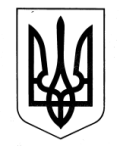 УКРАЇНАЗОЛОЧІВСЬКА СЕЛИЩНА РАДАВІДДІЛ ОСВІТИ, МОЛОДІ ТА СПОРТУНАКАЗПро введення в дію номенклатури справ відділу освіти, молоді та спорту Золочівської селищної ради на 2019 рікВідповідно до Правил організації діловодства та архівного зберігання документів у державних органах, органах місцевого самоврядування, на підприємствах, в установах і організаціях, затверджених наказом Міністерства юстиції України від 18.06.2015  № 1000/5, зареєстрованим в Міністерстві юстиції України 22.06.2015 за № 736/27181, інструкції з діловодства за зверненнями громадян в органах державної влади і місцевого самоврядування, об'єднаннях громадян, на підприємствах, в установах, організаціях незалежно від форм власності, в засобах масової інформації, затвердженої постановою Кабінету Міністрів України від 14.04.1997 № 348 (зі змінами), керуючись Методичними рекомендаціями з розробки та застосування примірної та типової номенклатури справ Українського державного науково-дослідного інституту архівної справи та документознавства Головного архівного управління при Кабінеті Міністрів України, з метою систематизації та якісного ведення діловодства в відділі освіти, молоді та спорту Золочвської селищної ради, посилення персональної відповідальності працівників відділу за належну організацію роботи зі зверненнями громадян, службовою кореспонденцією та діловими паперами,НАКАЗУЮ:1. Затвердити та ввести в дію номенклатуру справ відділу  освіти, молоді та спорту Золочівської селищної ради на 2019 рік (додається).2. Працівникам відділу освіти, молоді та спорту Золочівської селищної ради забезпечити:2.1. Приведення справ у відповідність до затвердженої номенклатури справ.до 20.01.20192.2. Ведення справ згідно з функціональними обов’язками відповідно до затвердженої номенклатури.упродовж 2019 року3. Діловодство за зверненнями громадян, запитами на публічну інфориацію вести окремо та відповідальність покласти на методиста з кадрових питань відділу освіти, молоді та спорту Гончаренко Л.П.4. Відповідальність за збереження ділової документації в архіві відділу освіти, молоді та спорту та підготовку архівних справ для користування співробітниками відділу освіти, молоді та спорту покласти на заступника головного бухгалтера бухгалтерської служби відділу освіти, молоді та спорту Золочівської селищної ради Черних Л.Г.5. Контроль за виконанням наказу залишаю за собою.Начальник відділу освіти, молоді та спорту 						В.О. НаговіцинаВізи: Методист                                                                                Л.П. Гончаренко                                  НОМЕНКЛАТУРА СПРАВ___________№ _______________                                                      на 2019 рік                     11 -   Робота профспілкового комітетуПідсумковий запис про категорії та кількість справ, складених у ______ році   у відділі освіти, молоді та спорту  Золочівської  селищної       радиВідповідальний за діловодство іархів, заступник головного бухгалтера                                                             відділу освіти, молоді та спорту Золочівської   селищної ради                                                    Л.Г. ЧернихСХВАЛЕНО:					     ПОГОДЖЕНО:Протокол засідання ЕК				     Протокол засідання ЕПКвідділу освіти, молоді 	            	               Державного архівута спорту Золочівської				     Харківської областіселищної ради			                         від “___ ” ________ 201__ р. від “18_” грудня 2018 р.                                   №  ___№ 1                                                                          Голова ЕК	                 Л.Б.Широкова	     Голова ЕПК02.01.2019     Золочів                                       № 2ВІДДІЛ ОСВІТИ, МОЛОДІ ТА СПОРТУ ЗОЛОЧІВСЬКОЇ СЕЛИЩНОЇ РАДИЗАТВЕРДЖЕНОНаказ начальника відділу освіти, молоді та спорту  Золочівської  селищної ради від 02.01.2019    № 2Індекс справиІндекс справиІндекс справиЗаголовок справи(тому, частини)Заголовок справи(тому, частини)Кіль-сть справ(томів, частин)Строкзберігання справи(тому, частини) і номери статей за переліком1Строкзберігання справи(тому, частини) і номери статей за переліком1Примітка111223445                        01- Організація системи управління                         01- Організація системи управління                         01- Організація системи управління                         01- Організація системи управління                         01- Організація системи управління                         01- Організація системи управління                         01- Організація системи управління                         01- Організація системи управління                         01- Організація системи управління 01-0101-0101-01Закони, постанови, рішення  та інші законодавчі акти Верховної Ради України, накази Міністерства освіти  і науки, молоді та спорту України (копії)Закони, постанови, рішення  та інші законодавчі акти Верховної Ради України, накази Міністерства освіти  і науки, молоді та спорту України (копії)Доки не мине потреба1Доки не мине потреба101-0201-0201-02Рішення та розпорядження Золочівської селищної ради з питань освіти, розвитку освітньої галузі (копії)Рішення та розпорядження Золочівської селищної ради з питань освіти, розвитку освітньої галузі (копії)Доки не мине потреба1Доки не мине потреба101-0301-0301-03Накази  начальника  відділу   з основної діяльностіНакази  начальника  відділу   з основної діяльностіПостійност. 16-аПостійност. 16-а01-0401-0401-04Протоколи нарад  керівників  закладів освітиПротоколи нарад  керівників  закладів освітиПостійно
ст. 18аПостійно
ст. 18а01-0501-0501-05Протоколи нарад заступників керівників закладів загальної середньої освіти з навчально-виховної роботиПротоколи нарад заступників керівників закладів загальної середньої освіти з навчально-виховної роботиПостійност. 18аПостійност. 18а01-0601-0601-06Протоколи нарад заступників керівників  закладів загальної середньої освіти з виховної роботиПротоколи нарад заступників керівників  закладів загальної середньої освіти з виховної роботиПостійно
ст. 18аПостійно
ст. 18а01-0701-0701-07Протоколи нарад керівників закладів дошкільної освітиПротоколи нарад керівників закладів дошкільної освітиПостійно
ст. 18аПостійно
ст. 18а1 “Перелік типових документів, що cтворюються під час діяльності державних органів та органів місцевого самоврядування, інших установ, підприємств та організацій, із зазначенням строків зберігання документів», затверджений наказом  Міністерства юстиції України від 12 квітня 2012 року №578/5, зареєстрований в Міністерстві юстиції України 17 квітня 2012 року за №571/20884.                                                                                                                                                                   1 “Перелік типових документів, що cтворюються під час діяльності державних органів та органів місцевого самоврядування, інших установ, підприємств та організацій, із зазначенням строків зберігання документів», затверджений наказом  Міністерства юстиції України від 12 квітня 2012 року №578/5, зареєстрований в Міністерстві юстиції України 17 квітня 2012 року за №571/20884.                                                                                                                                                                   1 “Перелік типових документів, що cтворюються під час діяльності державних органів та органів місцевого самоврядування, інших установ, підприємств та організацій, із зазначенням строків зберігання документів», затверджений наказом  Міністерства юстиції України від 12 квітня 2012 року №578/5, зареєстрований в Міністерстві юстиції України 17 квітня 2012 року за №571/20884.                                                                                                                                                                   1 “Перелік типових документів, що cтворюються під час діяльності державних органів та органів місцевого самоврядування, інших установ, підприємств та організацій, із зазначенням строків зберігання документів», затверджений наказом  Міністерства юстиції України від 12 квітня 2012 року №578/5, зареєстрований в Міністерстві юстиції України 17 квітня 2012 року за №571/20884.                                                                                                                                                                   1 “Перелік типових документів, що cтворюються під час діяльності державних органів та органів місцевого самоврядування, інших установ, підприємств та організацій, із зазначенням строків зберігання документів», затверджений наказом  Міністерства юстиції України від 12 квітня 2012 року №578/5, зареєстрований в Міністерстві юстиції України 17 квітня 2012 року за №571/20884.                                                                                                                                                                   1 “Перелік типових документів, що cтворюються під час діяльності державних органів та органів місцевого самоврядування, інших установ, підприємств та організацій, із зазначенням строків зберігання документів», затверджений наказом  Міністерства юстиції України від 12 квітня 2012 року №578/5, зареєстрований в Міністерстві юстиції України 17 квітня 2012 року за №571/20884.                                                                                                                                                                   1 “Перелік типових документів, що cтворюються під час діяльності державних органів та органів місцевого самоврядування, інших установ, підприємств та організацій, із зазначенням строків зберігання документів», затверджений наказом  Міністерства юстиції України від 12 квітня 2012 року №578/5, зареєстрований в Міністерстві юстиції України 17 квітня 2012 року за №571/20884.                                                                                                                                                                   1 “Перелік типових документів, що cтворюються під час діяльності державних органів та органів місцевого самоврядування, інших установ, підприємств та організацій, із зазначенням строків зберігання документів», затверджений наказом  Міністерства юстиції України від 12 квітня 2012 року №578/5, зареєстрований в Міністерстві юстиції України 17 квітня 2012 року за №571/20884.                                                                                                                                                                   1 “Перелік типових документів, що cтворюються під час діяльності державних органів та органів місцевого самоврядування, інших установ, підприємств та організацій, із зазначенням строків зберігання документів», затверджений наказом  Міністерства юстиції України від 12 квітня 2012 року №578/5, зареєстрований в Міністерстві юстиції України 17 квітня 2012 року за №571/20884.                                                                                                                                                                   11123345501-0801-0801-08Протоколи нарад з працівниками апарату відділу освіти, молоді та спорту та керівниками структурних підрозділів  відділу освіти, молоді та спорту5 років 
ЕПК 
ст. 1301-0901-0901-09Протоколи засідань колегії   відділу освіти, молоді та спорту та документи (доповіді, рішення, довідки ) до нихПостійно ст. 14а01-1001-1001-10Протоколи загальних  зборів трудового колективу відділу освіти, молоді та спортуПостійно                    ст. 12а01-1101-1101-11Річний  план  роботи  відділу освіти, молоді та спорту з основної діяльностіПостійно  ст. 157а За наяв. відповідних звітів-5р  За наяв. відповідних звітів-5р 01-1201-1201-12Оперативні плани з усіх напрямів діяльності відділу освіти, молоді та спорту та його структурних підрозділівДоки не мине потреба1
ст. 16201-1301-1301-13Програми розвитку пріоритетних напрямків освітньої галузі району Постійно ст. 148а01-1401-1401-14Колективна угода між відділом освіти, молоді та спорту  і районною  організацією профспілки  працівників освіти і наукиПостійно ст. 395а01-15 01-15 01-15 Документи (звіти, інформації, тощо) з основної діяльності відділу, що надаються  до Департаменту науки і освіти Харківської обласної державної адміністрації  Постійно ст. 44 а01-1601-1601-16Документи (звіти, інформації, довідки ) про виконання державних, обласних, селищних  програм розвитку освітньої галузіПостійност. 148-а01-17 01-17 01-17 Документи (звіти, інформації, довідки, тощо) з питань комп’ютеризації  та інформатизації освітньої  галузі 5 років
ЕПК 
ст.. 29801-1801-1801-18Документи  (плани, рішення, доповіді, тощо) щодо проведення серпневих педагогічних  конференційПостійно ст. 18а01-1901-1901-19Документи (копії наказів, акти, довідки, доповідні записки, тощо) щодо виконання планів відділу  та  закладів освіти1 рік
ст. 30001-2001-2001-20Документи (довідки, акти, звіти, тощо) про перевірку роботи відділу освіти, молоді та спорту  вищестоящими установамиПостійно1ст. 76а1При надходженні до одного архівного відділу на зберігання приймаються документи від організації, що 1При надходженні до одного архівного відділу на зберігання приймаються документи від організації, що 111233455здійснює перевіркуздійснює перевірку01-2101-2101-21Документи (рішення колегії, довідки, презентації) щодо роботи  колегії Департаменту науки і освіти Харківської обласної державної адміністрації (копії)Доки не мине потреба01-2201-2201-22Журнал реєстрації протоколів засідань колегії відділу освіти, молоді та спортуПостійно ст. 121а01-2301-2301-23Журнал особистого прийому громадян начальником відділу освіти, молоді та спорту3 рокист.125 01-24 01-24 01-24Приймально - здавальні акти, що складаються під час зміни керівників  закладів дошкільної, загальної середньої освіти  відділу освіти, молоді та спорту3 роки1
ст. 45б1Після зміни посадових відповідальних та матеріально відповідальних осіб1Після зміни посадових відповідальних та матеріально відповідальних осіб01-2501-2501-25Журнал реєстрації вхідної документації3 рокист.12201-2601-2601-26Журнал реєстрації вихідної документації3 р.ст.12201-2701-2701-27Журнал реєстрації  вхідних телефонограм1 рікст.12601-2801-2801-28Контрольно-візитаційна книга3 роки після закінчення книгиСтрок зберігання встановлено на засіданні ЕПК Державного архіву Харківської області (протокол від 23.02.2012 № 2)Строк зберігання встановлено на засіданні ЕПК Державного архіву Харківської області (протокол від 23.02.2012 № 2)01-2901-2901-29Зведена номенклатура справ відділу освіти, молоді та спорту5 р.ст.112-аПісля заміни новою та за умови складення зведених описів справ відділу Після заміни новою та за умови складення зведених описів справ відділу                                    02-Система шкільної освіти                                   02-Система шкільної освіти                                   02-Система шкільної освіти                                   02-Система шкільної освіти                                   02-Система шкільної освіти                                   02-Система шкільної освіти                                   02-Система шкільної освіти                                   02-Система шкільної освіти                                   02-Система шкільної освіти11122344502-0102-0102-01Накази, положення, інструкції, листування Міністерства освіти і науки, молоді та спорту України, Департаменту науки і освіти Харківської обласної державної адміністрації з питань загальної середньої освіти (копії)Накази, положення, інструкції, листування Міністерства освіти і науки, молоді та спорту України, Департаменту науки і освіти Харківської обласної державної адміністрації з питань загальної середньої освіти (копії)Доки не мине потреба1Доки не мине потреба102-0202-0202-02Накази, положення, інформації  тощо Міністерства освіти і науки, молоді та спорту України, Департаменту  науки і освіти Харківської обласної державної адміністрації з питань організації індивідуального навчання (копії)Накази, положення, інформації  тощо Міністерства освіти і науки, молоді та спорту України, Департаменту  науки і освіти Харківської обласної державної адміністрації з питань організації індивідуального навчання (копії)Доки не мине потреба1Доки не мине потреба102-0302-0302-03Документи закладів  загальної середньої освіти з питань організації індивідуального навчання (копії)Документи закладів  загальної середньої освіти з питань організації індивідуального навчання (копії)02-0402-0402-04Накази, положення, інформації  тощо Міністерства освіти і науки, молоді та спорту України, Департаменту  науки і освіти Харківської обласної державної адміністрації з питань організації інклюзивного навчання (копії)Накази, положення, інформації  тощо Міністерства освіти і науки, молоді та спорту України, Департаменту  науки і освіти Харківської обласної державної адміністрації з питань організації інклюзивного навчання (копії)02-0502-0502-05Документи закладів  загальної середньої освіти з питань організації інклюзивного навчання (копії)Документи закладів  загальної середньої освіти з питань організації інклюзивного навчання (копії)02-0602-0602-06Накази, положення, інформації  тощо Міністерства освіти і науки, молоді та спорту України, Департаменту науки і освіти Харківської обласної державної адміністрації  щодо забезпечення профільного навчання в закладах загальної середньої освіти (копії)Накази, положення, інформації  тощо Міністерства освіти і науки, молоді та спорту України, Департаменту науки і освіти Харківської обласної державної адміністрації  щодо забезпечення профільного навчання в закладах загальної середньої освіти (копії)Доки не мине потреба1Доки не мине потреба102-0702-0702-07Накази, положення, інформації тощо Міністерства освіти і науки, молоді та спорту України, Департаменту науки і освіти Харківської обласної державної адміністрації  щодо організації навчання за екстернатною формою в закладів  загальної середньої освіти (копії)Накази, положення, інформації тощо Міністерства освіти і науки, молоді та спорту України, Департаменту науки і освіти Харківської обласної державної адміністрації  щодо організації навчання за екстернатною формою в закладів  загальної середньої освіти (копії)Доки не мине потреба1Доки не мине потреба102-0802-0802-08Накази, положення, інформації тощо Міністерства освіти і науки, молоді та спорту України, Департаменту науки і освіти Харківської обласної державної адміністрації  щодо  організації  освітнього процесу в класах із заочною формою навчання (копії)Накази, положення, інформації тощо Міністерства освіти і науки, молоді та спорту України, Департаменту науки і освіти Харківської обласної державної адміністрації  щодо  організації  освітнього процесу в класах із заочною формою навчання (копії)Доки не мине потреба1Доки не мине потреба111122344502-0902-0902-09Накази, розпорядження, програми, методичні рекомендації  та ін. Міністерства освіти і науки, молоді та спорту України, Департаменту науки і освіти Харківської обласної державної адміністрації, Харківського обласного управління з фізичного виховання та спорту  з питань  фізичного виховання (копіі)Накази, розпорядження, програми, методичні рекомендації  та ін. Міністерства освіти і науки, молоді та спорту України, Департаменту науки і освіти Харківської обласної державної адміністрації, Харківського обласного управління з фізичного виховання та спорту  з питань  фізичного виховання (копіі)Доки не мине потреба1Доки не мине потреба102-1002-1002-10Документи (інструкції, методичні рекомендації, накази, листи, довідки, інформації) щодо забезпечення організованого початку навчального рокуДокументи (інструкції, методичні рекомендації, накази, листи, довідки, інформації) щодо забезпечення організованого початку навчального рокуДо заміни новимист.20бДо заміни новимист.20б02-1102-1102-11Накази, розпорядження, програми, методичні рекомендації  та ін. Міністерства освіти і науки, молоді та спорту України, Департаменту науки і освіти Харківської обласної державної адміністрації, з організації оздоровлення  і відпочинку дітейНакази, розпорядження, програми, методичні рекомендації  та ін. Міністерства освіти і науки, молоді та спорту України, Департаменту науки і освіти Харківської обласної державної адміністрації, з організації оздоровлення  і відпочинку дітейДоки не мине потреба1Доки не мине потреба102-1202-1202-12Документи (копії наказів, довідки, листи,  інформації)  із забезпечення організованого закінчення навчального року Документи (копії наказів, довідки, листи,  інформації)  із забезпечення організованого закінчення навчального року ст.20б ст.20б 02-1302-1302-13Документи (доповідні записки,  довідки, інформації, тощо)  методичних  та тематичних перевірок щодо виконання законів України «Про освіту», «Про загальну середню  освіту» та стану освітнього процесу в  закладах освітиДокументи (доповідні записки,  довідки, інформації, тощо)  методичних  та тематичних перевірок щодо виконання законів України «Про освіту», «Про загальну середню  освіту» та стану освітнього процесу в  закладах освіти5 років 
ЕПК 
ст. 775 років 
ЕПК 
ст. 7702-1402-1402-14Статути  закладів освіти (копії)Статути  закладів освіти (копії)Доки не мине потреба1Доки не мине потреба102-1502-1502-15Робочі навчальні плани закладів освіти Робочі навчальні плани закладів освіти Постійност. 552Постійност. 55202-1602-1602-16Річні статистичні звіти з фізичної культури та спорту в  навчальних закладах (форми №1-ФК, №2-ФК) та про результати тестування щодо фізичної підготовленості населення УкраїниРічні статистичні звіти з фізичної культури та спорту в  навчальних закладах (форми №1-ФК, №2-ФК) та про результати тестування щодо фізичної підготовленості населення УкраїниПостійност. 302бПостійност. 302б02-1702-1702-17Річні статистичні звіти з питань оздоровлення і відпочинку дітейРічні статистичні звіти з питань оздоровлення і відпочинку дітейПостійно ст.302бПостійно ст.302б02-1802-1802-18Річні статистичні звіти на початок навчального року (76-РВК, ЗВ-1, Д-4, Д-5, Д-6, Д-7, Д-8)Річні статистичні звіти на початок навчального року (76-РВК, ЗВ-1, Д-4, Д-5, Д-6, Д-7, Д-8)Постійност.302бПостійност.302б02-1902-1902-19Документи  (подання, списки, інформації тощо) на нагородження  золотими та срібними медалями дітейДокументи  (подання, списки, інформації тощо) на нагородження  золотими та срібними медалями дітей75 роківст. 65475 роківст. 65411122344502-2002-2002-20Документи (довідки, інформації, листування) щодо організації роботи з питань закінчення навчального року, проведення державної підсумкової атестації та випуску учнівДокументи (довідки, інформації, листування) щодо організації роботи з питань закінчення навчального року, проведення державної підсумкової атестації та випуску учнів5 роківЕПК ст. 2985 роківЕПК ст. 29802-2102-2102-21Документи (довідки, інформації, листування) щодо проведення навчальних екскурсій та навчальної практикиДокументи (довідки, інформації, листування) щодо проведення навчальних екскурсій та навчальної практики1 рікст. 5871 рікст. 58702-2202-2202-22Документи (довідки, інформації, листування ) про   проведення   спартакіад, спортивних змагань, свят тощоДокументи (довідки, інформації, листування ) про   проведення   спартакіад, спортивних змагань, свят тощо5 років
ст. 64б5 років
ст. 64б02-2302-2302-23Документи (довідки, листування, звіти, тощо) щодо організації туристсько-краєзнавчої та екскурсійної роботиДокументи (довідки, листування, звіти, тощо) щодо організації туристсько-краєзнавчої та екскурсійної роботи5 років
 ЕПКст. 2985 років
 ЕПКст. 29802-2402-2402-24Документи  (заяви, оголошення в газеті, довідка з міліції, заявка на передрук, тощо) про видачу дублікатів атестатів  та свідоцтв  про загальну середню освітуДокументи  (заяви, оголошення в газеті, довідка з міліції, заявка на передрук, тощо) про видачу дублікатів атестатів  та свідоцтв  про загальну середню освіту5 років
ст. 1325 років
ст. 13202-2502-2502-25Документи (довідки, звіти, інформації, листування, тощо)  про працевлаштування випускників  закладів загальної середньої освітиДокументи (довідки, звіти, інформації, листування, тощо)  про працевлаштування випускників  закладів загальної середньої освіти5роківЕПКст.44б, ст.6035роківЕПКст.44б, ст.60302-2602-2602-26Документи (довідки, інформації) по звільненню учнів від державної підсумкової атестаціїДокументи (довідки, інформації) по звільненню учнів від державної підсумкової атестації5 р.ст.5755 р.ст.57502-2702-2702-27Документи (копії наказів, списки, графіки, інформацїї, звіти, плани) з організації оздоровлення  і відпочинку дітейДокументи (копії наказів, списки, графіки, інформацїї, звіти, плани) з організації оздоровлення  і відпочинку дітей3 р.ст.7943 р.ст.79402-2802-2802-28Документи (копії рішень, копії наказів, листи, інформації) по тимчасове призупиненню, відновленню діяльності закладів освіти Документи (копії рішень, копії наказів, листи, інформації) по тимчасове призупиненню, відновленню діяльності закладів освіти 5р.ЕПКст.685р.ЕПКст.6802-2902-2902-29Документи (копії наказів, листи, інформації) щодо реєстрації статутів закладів освіти (копії)Документи (копії наказів, листи, інформації) щодо реєстрації статутів закладів освіти (копії)Доки не мине потреба1Доки не мине потреба102-3002-3002-30Документи (копії наказів, рішення, розпорядження, листи, інформації) по реорганізації закладів освіти (копії)Документи (копії наказів, рішення, розпорядження, листи, інформації) по реорганізації закладів освіти (копії)Доки не мине потреба1Доки не мине потреба102-3102-3102-31Документи (копії наказів, рішення, розпорядження, листи, інформації) щодо ліквідації закладів освіти району (копії)Документи (копії наказів, рішення, розпорядження, листи, інформації) щодо ліквідації закладів освіти району (копії)Доки не мине потреба1Доки не мине потреба102-3202-3202-32Документи (копії наказів, довідки, листування) щодо організації виховної роботи у закладах освіти Документи (копії наказів, довідки, листування) щодо організації виховної роботи у закладах освіти 5 років ЕПК
ст. 2985 років ЕПК
ст. 29811122344502-3302-3302-33Документи  (акти, інформації, паспорти) щодо організації роботи шкільних музеївДокументи  (акти, інформації, паспорти) щодо організації роботи шкільних музеїв5 років ЕПК
ст. 2985 років ЕПК
ст. 29802-3402-3402-34Документи (плани, акти, звіти, довідки, інформації, листування, тощо) з правоохоронними органами щодо роботи з дітьми, схильними  до правопорушеньДокументи (плани, акти, звіти, довідки, інформації, листування, тощо) з правоохоронними органами щодо роботи з дітьми, схильними  до правопорушень5 років ЕПК 
ст. 44б,
ст. 2985 років ЕПК 
ст. 44б,
ст. 29802-3502-3502-35Документи  (плани, довідки, інформації, тощо) щодо організації дозвілля дітей під час шкільних канікулДокументи  (плани, довідки, інформації, тощо) щодо організації дозвілля дітей під час шкільних канікул5 р. 
ЕПК
ст. 7965 р. 
ЕПК
ст. 79602-3602-3602-36Документи ( інформації, звіти, плани, тощо) щодо участі  здобувачів освіти у конкурсах, турнірах, фестивалях, виставках тощо, пов'язаних  з виховною та позашкільною діяльністюДокументи ( інформації, звіти, плани, тощо) щодо участі  здобувачів освіти у конкурсах, турнірах, фестивалях, виставках тощо, пов'язаних  з виховною та позашкільною діяльністю5 р.ЕПК
ст. 7965 р.ЕПК
ст. 79602-3702-3702-37Списки дітей і підлітків шкільного вікуСписки дітей і підлітків шкільного віку10 років1ст. 525-є10 років1ст. 525-є1За відсутністю наказів про зарахування, відрахування, випуск, а також особових справ – 75 р.02-3802-3802-38Документи (довідки, звіти, інформації, акти соціальних інспектувань, тощо) щодо роботи з дітьми, які потребують соціального захистуДокументи (довідки, звіти, інформації, акти соціальних інспектувань, тощо) щодо роботи з дітьми, які потребують соціального захисту5 років 
ЕПК 
ст. 44б, ст.3035 років 
ЕПК 
ст. 44б, ст.30302-3902-3902-39Документи (довідки, інформації, тощо) щодо профілактики дитячого травматизмуДокументи (довідки, інформації, тощо) щодо профілактики дитячого травматизму5 років ЕПК 
ст.44б, ст.3035 років ЕПК 
ст.44б, ст.30302-4002-4002-40Документи (листування, довідки, плани, інформації) щодо медичного обслуговування та охорони здоров’я здобувачів освітиДокументи (листування, довідки, плани, інформації) щодо медичного обслуговування та охорони здоров’я здобувачів освіти5 років 
ЕПК 
ст. 44б, ст.3035 років 
ЕПК 
ст. 44б, ст.30302-4102-4102-41Документи (довідки, інформації листування) щодо організації харчування дітей у закладах освітиДокументи (довідки, інформації листування) щодо організації харчування дітей у закладах освіти5 років 
ЕПК ст. 44б, ст.3035 років 
ЕПК ст. 44б, ст.30302-4202-4202-42Документи (акти, довідки, інформації) щодо дотримання санітарно-гігієнічного режиму в закладах освітиДокументи (акти, довідки, інформації) щодо дотримання санітарно-гігієнічного режиму в закладах освіти5 років 
ЕПК 
ст. 4345 років 
ЕПК 
ст. 43402-4302-4302-43Документи (справи соціального супроводу, банк даних на дітей, які знаходяться під соціальним супроводом, акти соціальних інспектувань тощо) про роботу з дітьми пільгових категорій Документи (справи соціального супроводу, банк даних на дітей, які знаходяться під соціальним супроводом, акти соціальних інспектувань тощо) про роботу з дітьми пільгових категорій До заміни новимиДо заміни новимиСтрок зберігання встановлено на засідання ЕПК Держархіву Харківської області (протокол від 22.06.2011 №5)11122344502-4402-4402-44Документи щодо роботи з дітьми  пільгових категорій  Документи щодо роботи з дітьми  пільгових категорій  5 років2
5 років2
2Наказ Міністерства освіти і науки України від 23.06.2000 
№ 24002-4502-4502-45Акти розслідування нещасних випадків з дітьмиАкти розслідування нещасних випадків з дітьми45 р. 1
ЕПКст. 45345 р. 1
ЕПКст. 4531Пов’язані із значними матеріальними збитками та людськими жертвами – постійно02-4602-4602-46Листування з органами і службами причетними до захисту прав дітей з загальних питань Листування з органами і службами причетними до захисту прав дітей з загальних питань 5 років 
ЕПК 
ст. 235 років 
ЕПК 
ст. 2302-4702-4702-47Журнал реєстрації нещасних випадків невиробничого характеру з учнямиЖурнал реєстрації нещасних випадків невиробничого характеру з учнями45 років1               ст. 47745 років1               ст. 4771Після закінчення журналу02-4802-4802-48Журнал обліку нещасних випадків з учнями під час освітнього процесуЖурнал обліку нещасних випадків з учнями під час освітнього процесу45 років1ст. 47745 років1ст. 4771Після закінчення журналу02-4902-4902-49Замовлення на виготовлення атестатівЗамовлення на виготовлення атестатів1рік ст. 3081рік ст. 30802-5002-5002-50Листування щодо організації профорієнтаційної роботи в закладах освітиЛистування щодо організації профорієнтаційної роботи в закладах освіти5 р.ЕПК ст.225 р.ЕПК ст.2202-5102-5102-51Листування з Департаментом науки і освіти  Харківської обласної державної адміністрації з питань організації освітнього процесуЛистування з Департаментом науки і освіти  Харківської обласної державної адміністрації з питань організації освітнього процесу5 р. ЕПК ст.225 р. ЕПК ст.2202-5202-5202-52Листування з Золочівською селищною радою щодо виконання програм, розпоряджень, рішень, дорученьЛистування з Золочівською селищною радою щодо виконання програм, розпоряджень, рішень, доручень5р.ЕПКст.225р.ЕПКст.2202-5302-5302-53Листування з керівниками закладів  освіти з питань організації освітнього процесуЛистування з керівниками закладів  освіти з питань організації освітнього процесу5р. ЕПК ст.235р. ЕПК ст.2302-5402-5402-54Книга обліку і видачі свідоцтв про базову загальну середню освіту та атестатів про повну загальну середню освіту Книга обліку і видачі свідоцтв про базову загальну середню освіту та атестатів про повну загальну середню освіту 75 роківст. 531а75 роківст. 531а02-5502-5502-55Книга обліку і видачі Похвальних листів і Похвальних грамотКнига обліку і видачі Похвальних листів і Похвальних грамот10 роківпісля закінчення книги10 роківпісля закінчення книгиСтрок зберігання встановлено на засіданні ЕПК Державного архіву Харківської області (пр №2 від 23.02.2012)11122344502-5602-5602-56Документи (звіти, довідки, інформації) щодо організації цивільного захисту в закладах загальної середньої освітиДокументи (звіти, довідки, інформації) щодо організації цивільного захисту в закладах загальної середньої освіти5 років 
ст. 11925 років 
ст. 119202-5702-5702-57Книга обліку видачі золотих та срібних медалейКнига обліку видачі золотих та срібних медалей15 років після закінчення книги15 років після закінчення книгиСтрок зберігання встановлено на засіданні ЕПК Державного архіву Харківської області (протокол від 23.02.2012 
№ 2)02-5802-5802-58Номенклатура справ системи шкільної освіти (витяг)Номенклатура справ системи шкільної освіти (витяг)3 р.1ст.112-а3 р.1ст.112-а1Після заміни новою та за умови передавання справ до архівного підрозділу  відділу освіти                                                  03-Дошкільна освіта                                                  03-Дошкільна освіта                                                  03-Дошкільна освіта                                                  03-Дошкільна освіта                                                  03-Дошкільна освіта                                                  03-Дошкільна освіта                                                  03-Дошкільна освіта                                                  03-Дошкільна освіта                                                  03-Дошкільна освіта11122344503-0103-0103-01Накази, положення, інструкції, листування Міністерства освіти і науки, молоді та спорту України з питань дошкільної освіти (копії)Накази, положення, інструкції, листування Міністерства освіти і науки, молоді та спорту України з питань дошкільної освіти (копії)Доки не мине потреба1Доки не мине потреба103-0203-0203-02Нормативні документи Департаменту науки і освіти  (накази, розпорядження, листування, тощо)  щодо функціонування та розвитку системи дошкільної освіти(копії)Нормативні документи Департаменту науки і освіти  (накази, розпорядження, листування, тощо)  щодо функціонування та розвитку системи дошкільної освіти(копії)Доки не мине потреба1Доки не мине потреба103-0303-0303-03Інструктивно-нормативні документи щодо організації харчування дітей дошкільного віку (копії)Інструктивно-нормативні документи щодо організації харчування дітей дошкільного віку (копії)Доки не мине потреба1Доки не мине потреба103-0403-0403-04Статути закладів дошкільної освіти (копії)Статути закладів дошкільної освіти (копії)Доки не мине потреба1Доки не мине потреба103-0503-0503-05Навчальні плани закладів дошкільної освітиНавчальні плани закладів дошкільної освітиПостійно    ст. 552 бПостійно    ст. 552 б03-0603-0603-06Плани проведення нарад, семінарів  з питань організації освітньої роботи в закладах дошкільної освітиПлани проведення нарад, семінарів  з питань організації освітньої роботи в закладах дошкільної освітиДоки не мине потреба
ст. 162Доки не мине потреба
ст. 16203-0703-0703-07Річні статистичні звіти щодо діяльності закладів дошкільної освіти (ф.№ 85-к )Річні статистичні звіти щодо діяльності закладів дошкільної освіти (ф.№ 85-к )Постійно ст.302 бПостійно ст.302 б03-0803-0803-08Мережа закладів дошкільної освітиМережа закладів дошкільної освітиПостійно   ст. 33аПостійно   ст. 33а03-0903-0903-09Штатні розписи закладів дошкільної освітиШтатні розписи закладів дошкільної освітиПостійно ст.37аПостійно ст.37а03-1003-1003-10Документи (накази, розпорядження, листи, тощо)   Комунального вищого навчального закладу «Харківська академія неперервної освіти» щодо організації науково-методичної роботи (копії)Документи (накази, розпорядження, листи, тощо)   Комунального вищого навчального закладу «Харківська академія неперервної освіти» щодо організації науково-методичної роботи (копії)Доки не мине потреба1Доки не мине потреба103-1103-1103-11Документи (звіти, інформації, тощо) щодо діяльності закладів дошкільної освіти, що надаються  до Департаменту науки і освіти Харківської обласної державної адміністрації  Документи (звіти, інформації, тощо) щодо діяльності закладів дошкільної освіти, що надаються  до Департаменту науки і освіти Харківської обласної державної адміністрації  5 р.ЕПКст. 775 р.ЕПКст. 7703-1203-1203-12Документи (доповідні записки,  довідки, інформації, тощо) щодо виконання законів України «Про освіту», «Про дошкільну освіту» та стану освітньої роботи в закладах дошкільної освітиДокументи (доповідні записки,  довідки, інформації, тощо) щодо виконання законів України «Про освіту», «Про дошкільну освіту» та стану освітньої роботи в закладах дошкільної освіти5 р.
ЕПК 
ст. 775 р.
ЕПК 
ст. 7711122344503-1303-1303-13Документи (листування, інформації, довідки) щодо організації дошкільної підготовки дітейДокументи (листування, інформації, довідки) щодо організації дошкільної підготовки дітей5 р.
ЕПК
ст. 2985 р.
ЕПК
ст. 29803-1403-1403-14Документи (копії наказів, списки, листування, інформації) щодо організації оздоровлення дітейДокументи (копії наказів, списки, листування, інформації) щодо організації оздоровлення дітей3 р.
ст. 7943 р.
ст. 79403-1503-1503-15Документи (довідки, інформації, звіти) по підготовці закладів дошкільної освіти до нового навчального рокуДокументи (довідки, інформації, звіти) по підготовці закладів дошкільної освіти до нового навчального року5 р.
ЕПК
ст. 2985 р.
ЕПК
ст. 29803-1603-1603-16Документи (перспективні плани, копії наказів, інформації, відомості) щодо проведення атестації педагогічних працівників Документи (перспективні плани, копії наказів, інформації, відомості) щодо проведення атестації педагогічних працівників 5 р.ст. 6385 р.ст. 63803-1703-1703-17Документи (копії наказів, плани-графіки, довідки, відомості, тощо) щодо підвищення кваліфікації кадрів Документи (копії наказів, плани-графіки, довідки, відомості, тощо) щодо підвищення кваліфікації кадрів 5 р. 
ЕПК 
ст. 5375 р. 
ЕПК 
ст. 53703-1803-1803-18Документи (довідки, інформації листування) щодо організації харчування дітей в закладах дошкільної освітиДокументи (довідки, інформації листування) щодо організації харчування дітей в закладах дошкільної освіти5 років 
ЕПК 
ст. 44б, ст.3035 років 
ЕПК 
ст. 44б, ст.30303-1903-1903-19Документи моніторингових досліджень якості освіти (обласний рівень)Документи моніторингових досліджень якості освіти (обласний рівень)ПостійноПостійно03-2003-2003-20Документи (заявки,  інформації, плани) щодо проведення  професійного  конкурсу „Вихователь року”Документи (заявки,  інформації, плани) щодо проведення  професійного  конкурсу „Вихователь року”Постійно 
ст. 64аПостійно 
ст. 64а03-2103-2103-21Документи (плани, довідки, листування) щодо проведення  районних методичних об`єднань, семінарів, гуртків на базі закладів дошкільної освітиДокументи (плани, довідки, листування) щодо проведення  районних методичних об`єднань, семінарів, гуртків на базі закладів дошкільної освіти5 р.
ЕПК
ст. 2985 р.
ЕПК
ст. 29803-2203-2203-22Списки дітей дошкільного віку від 0 до 6 (7) роківСписки дітей дошкільного віку від 0 до 6 (7) років10 років1ст. 525-є10 років1ст. 525-є 1За відсутності наказів про зарахування, відрахування, випуск, а також особових справ – 75 років03-2303-2303-23Списки дітей п`ятирічного вікуСписки дітей п`ятирічного віку10 років1ст. 525-є10 років1ст. 525-є 1За відсутністю наказів про зарахування відрахування, випуск, а           також  особових справ – 75 років11122344503-2403-2403-24Списки дітей дошкільного віку пільгового контингенту Списки дітей дошкільного віку пільгового контингенту До заміни новимиДо заміни новимиСтрок зберігання встановлено на засіданні ЕПК Держархіву Харківської області (протокол від 06.03.2011 № 2)03-2503-2503-25Статті та замітки про дошкільні навчальні заклади та освітян,  опубліковані в пресі (копії)Статті та замітки про дошкільні навчальні заклади та освітян,  опубліковані в пресі (копії)Доки не мине потреба1Доки не мине потреба103-2603-2603-26Номенклатура справ дошкільної освіти  (витяг)Номенклатура справ дошкільної освіти  (витяг)3 р.1ст.112-а3 р.1ст.112-а1Після заміни новою та за умови передавання справ до арх. підрозділу  відділу освіти                                  04 – Охорона праці. Пожежна безпека                                  04 – Охорона праці. Пожежна безпека                                  04 – Охорона праці. Пожежна безпека                                  04 – Охорона праці. Пожежна безпека                                  04 – Охорона праці. Пожежна безпека                                  04 – Охорона праці. Пожежна безпека                                  04 – Охорона праці. Пожежна безпека                                  04 – Охорона праці. Пожежна безпека                                  04 – Охорона праці. Пожежна безпека                                  04 – Охорона праці. Пожежна безпека111223445504-0104-0104-01Закони України, постанови Кабінету Міністрів України (нормативно-правові акти, накази, листування, положення, інструкції, тощо) з охорони праці та пожежної безпеки (копії)Закони України, постанови Кабінету Міністрів України (нормативно-правові акти, накази, листування, положення, інструкції, тощо) з охорони праці та пожежної безпеки (копії)Доки не мине потреба1Доки не мине потреба104-0204-0204-02Протоколи навчання та перевірки знань з питань охорони праці та безпеки життєдіяльностіПротоколи навчання та перевірки знань з питань охорони праці та безпеки життєдіяльності5 р. ст.4365 р. ст.43604-0304-0304-03Плани заходів (угод) з поліпшення умов праці та документи (акти, довідки, відомості) про їх виконанняПлани заходів (угод) з поліпшення умов праці та документи (акти, довідки, відомості) про їх виконання5 р. ЕПК ст.4335 р. ЕПК ст.43304-0404-0404-04Документи (звіти, довідки,інформації) про виконання розпоряджень з охорони праці та пожежної безпеки в закладах освіти Документи (звіти, довідки,інформації) про виконання розпоряджень з охорони праці та пожежної безпеки в закладах освіти 5 р.  ЕПКст.4375 р.  ЕПКст.43704-0504-0504-05Документи (інформації, звіти, довідки, списки) про нещасні випадки та травматизм в   закладах освітиДокументи (інформації, звіти, довідки, списки) про нещасні випадки та травматизм в   закладах освіти45 р.1 ЕПК ст.45345 р.1 ЕПК ст.4531Пов’язані із значними матеріальними збитками та людськими жертвами – постійно 1Пов’язані із значними матеріальними збитками та людськими жертвами – постійно 04-0604-0604-06Документи (інструкції, акти, інформації, довідки, тощо) щодо атестації робочих місць за умовами праціДокументи (інструкції, акти, інформації, довідки, тощо) щодо атестації робочих місць за умовами праці75 р. ЕПК ст.45075 р. ЕПК ст.45004-0704-0704-07Акти розслідування нещасних випадків,що сталися з працівниками  закладів освітиАкти розслідування нещасних випадків,що сталися з працівниками  закладів освіти45 р.1 ЕПК            ст.45345 р.1 ЕПК            ст.4531Пов’язані із значними матеріальними збитками та людськими жертвами – постійно 1Пов’язані із значними матеріальними збитками та людськими жертвами – постійно 04-0804-0804-08Приписи щодо усунення порушень з охорони праці, безпеки життєдіяльності та пожежної безпеки Приписи щодо усунення порушень з охорони праці, безпеки життєдіяльності та пожежної безпеки 5 р.ЕПК ст.4375 р.ЕПК ст.43704-0904-0904-09Журнал реєстрації нещасних і смертельних випадків з працівниками навчальних закладівЖурнал реєстрації нещасних і смертельних випадків з працівниками навчальних закладів45 р. 1ст.47745 р. 1ст.4771Після                 закінчення журналу1Після                 закінчення журналу04-1004-1004-10Журнали реєстрації вступного інструктажу з охорони праці працівників відділу освітиЖурнали реєстрації вступного інструктажу з охорони праці працівників відділу освіти10 р. 1              ст.48110 р. 1              ст.4811Після закінчення журналу1Після закінчення журналу04-1104-1104-11Журнали реєстрації інструктажів (первинного, повторного, позапланового, цільового) з охорони праці Журнали реєстрації інструктажів (первинного, повторного, позапланового, цільового) з охорони праці 10 р.1             ст.48110 р.1             ст.4811Після закінчення журналу1Після закінчення журналу04-1204-1204-12Номенклатура справ з охорони праці та пожежної безпеки (витяг) Номенклатура справ з охорони праці та пожежної безпеки (витяг) 3 р.1 ст.112в3 р.1 ст.112в1Після заміни новою та за умови передавання справ до архівного підрозділу відділу освіти, молоді та спорту1Після заміни новою та за умови передавання справ до архівного підрозділу відділу освіти, молоді та спорту                                       05 – Науково-методична робота                                       05 – Науково-методична робота                                       05 – Науково-методична робота                                       05 – Науково-методична робота                                       05 – Науково-методична робота                                       05 – Науково-методична робота                                       05 – Науково-методична робота                                       05 – Науково-методична робота                                       05 – Науково-методична робота                                       05 – Науково-методична робота111233445505-0105-0105-01Закони України, постанови Кабінету Міністрів України, Міністерства освіти і науки, молоді та спорту України (нормативно-правові акти, накази, листування, положення, інструкції ) щодо організації освітнього процесу та змісту і завдань науково-методичної роботи (копії)Доки не мине потреба1Доки не мине потреба105-0205-0205-02Документи (звіти, інформації, тощо) Департаменту науки і освіти  щодо здійснення виховної роботист.20бст.20б05-0305-0305-03Документи (звіти, інформації, тощо) з питань роботи лабораторії комп’ютерних технологій у відділі освіти, молоді та спортуст.20бст.20б05-0405-0405-04Документи (звіти, інформації, тощо) щодо діяльності шкільних бібліотек ст.20бст.20б05-0505-0505-05Документи (звіти, інформації, тощо) з питань інформатизації та комп'ютеризації закладів та установ освіти ст.20бст.20б05-0605-0605-06Накази начальника відділу освіти, молоді та спорту  щодо проведення атестації педагогічних працівників закладів освіти (копії)Доки не мине потреба1Доки не мине потреба105-0705-0705-07Протоколи засідань методичної ради методичного кабінету та довідкові матеріали до нихПостійност. 14аПостійност. 14а05-0805-0805-08Плани проведення  інструктивно-методичних нарад із заступниками директорів з навчально-виховної роботи закладів освіти  з питань організації методичної роботиДоки не мине потреба1
ст. 162Доки не мине потреба1
ст. 16205-0905-0905-09Річні (квартальні) плани роботи методичного кабінету1р.ст.1611р.ст.16105-1005-1005-10Плани проведення  інструктивно-методичних нарад із керівниками районних методичних об’єднань Доки не мине потреба1
ст. 162Доки не мине потреба1
ст. 16205-1105-1105-11План-графік підвищення кваліфікації педагогічних кадрів5 р.ЕПК
ст. 5375 р.ЕПК
ст. 53705-1205-1205-12Документи (накази, розпорядження, листи, тощо)  Міністерства освіти і науки, молоді та спорту України, Департаменту науки і освіти Харківської обласної державної адміністрації щодо організації науково-методичної роботи (копії)Доки не мине потреба1Доки не мине потреба105-1305-1305-13Документи (накази, розпорядження, листи, тощо)   Комунального вищого навчального закладу «Харківська академія неперервної освіти» щодо організації науково-методичної роботи (копії)Доки не мине потреба1Доки не мине потреба105-1405-1405-14Документи (інформації, аналітичні доповіді, листування) з питань моніторингових досліджень якості освіти в закладах освіти (обласний рівень)10 р.10 р.Строк зберігання встановлено на засіданні ЕПК Державного архіву Харківської області(протокол від 20.04.2011№ 3)Строк зберігання встановлено на засіданні ЕПК Державного архіву Харківської області(протокол від 20.04.2011№ 3)05-1505-1505-15Документи (плани, листування, інформації) педагогічних декад, тижнів, конференцій5 р.
ЕПК
ст. 2985 р.
ЕПК
ст. 29805-1605-1605-16Документи  (накази, інформації, довідки) щодо організації методичної роботи у районі 5 р. ЕПКст. 44-б,ст.3035 р. ЕПКст. 44-б,ст.30305-1705-1705-17Документи (інформації, довідки, листування, тощо) щодо інноваційної діяльності 5 р. ЕПК 
ст. 44б, ст. 3035 р. ЕПК 
ст. 44б, ст. 30305-1805-1805-18Документи (плани, довідки, листування) щодо проведення  районних семінарів керівників закладів освіти5 р.
ЕПК
ст. 2985 р.
ЕПК
ст. 29805-1905-1905-19Документи (плани, доповіді,  інформації, довідки) щодо роботи з новопризначеними керівниками закладів освіти5р.
ЕПКст. 44б5р.
ЕПКст. 44б05-2005-2005-20Документи (копії наказів, плани-графіки, довідки, відомості, тощо) щодо підвищення кваліфікації кадрів5 р. 
ЕПК 
ст. 5375 р. 
ЕПК 
ст. 53705-2105-2105-21Документи (копії наказів, плани-графіки, довідки, відомості, тощо) щодо підвищення кваліфікації кадрів (тематичні спецкурси)5 р. 
ЕПК 
ст. 5375 р. 
ЕПК 
ст. 53705-2205-2205-22Документи  (перспективні плани, відомості, інформації) щодо проведення атестації педагогічних працівників 5 р.         ст. 6385 р.         ст. 63805-2305-2305-23Документи (листування, довідки, інформації)  щодо проведення зовнішнього незалежного оцінюванняДо заміни новими
ст. 579бДо заміни новими
ст. 579б05-2405-2405-24Документи (звіти, довідки, акти, інформації) з питань організації  щодо викладання предмета «Захист Вітчизни»5 років
ЕПК
ст. 2985 років
ЕПК
ст. 298111233445505-2505-2505-25Документи (інформації, звіти, довідки, тощо) щодо проведення державної підсумкової атестації учнів 5 р.
ст. 5755 р.
ст. 57505-2605-2605-26Документи (копії наказів, протоколи, довідки, тощо) щодо проведення тематичних перевірок5 р.
ЕПК 
ст. 775 р.
ЕПК 
ст. 7705-2705-2705-27Документи (програми,  звіти, інформації, тощо) щодо роботи відділу освіти та закладів освіти з обдарованими дітьми5 р.
ЕПКст. 2985 р.
ЕПКст. 29805-2805-2805-28Документи (заявки, інформації, звіти, тощо) районних  учнівських олімпіад з навчальних предметів5 р.5 р.Строк зберігання встановлено на засіданні ЕПК Державного архіву Харківської області(протокол від16.03.2011 р № 2)Строк зберігання встановлено на засіданні ЕПК Державного архіву Харківської області(протокол від16.03.2011 р № 2)05-2905-2905-29Документи (копії наказів, протоколи, листування, заявки) проведення конкурсу-захисту науково-дослідницьких робіт учнів-членів Малої Академії Наук України5 р.5 р.Строк зберігання встановлено на засіданні ЕПК Державного архіву Харківської області(протокол від 16.03.2011 р № 2)Строк зберігання встановлено на засіданні ЕПК Державного архіву Харківської області(протокол від 16.03.2011 р № 2)05-3005-3005-30Документи (заявки,  інформації, плани) щодо проведення  професійного  конкурсу „Вчитель року”Постійно 
ст. 64аПостійно 
ст. 64а05-3105-3105-31Документи (довідки,  інформації, листування, тощо)  щодо участі учнів в  україномовних конкурсах учнівської творчості5 р. 
ЕПК ст. 2985 р. 
ЕПК ст. 29805-3205-3205-32Документи (інформації, листування, довідки) щодо участі учнів  закладів освіти у  конкурсах, турнірах з природничих предметів5 р.
ЕПК 
ст. 2985 р.
ЕПК 
ст. 29805-3305-3305-33Документи (інформації, листування, довідки) щодо участі учнів  закладів освіти у  конкурсах, турнірах з суспільно-гуманітарних предметів5 р.
ЕПК 
ст. 2985 р.
ЕПК 
ст. 29805-3405-3405-34Документи (інформації, листування, довідки) щодо участі учнів  початкової школи у олімпіадах, конкурсах5 р.
ЕПК 
ст. 2985 р.
ЕПК 
ст. 298111233445505-3505-3505-35Документи (копії наказів, інформації, заявки) щодо проведення виставки-презентації педагогічних ідей 5 р.
ЕПК 
ст. 2985 р.
ЕПК 
ст. 29805-3605-3605-36Документи  (довідки, інформації, звіти, листування, тощо) щодо експериментально-дослідницької роботи, впровадження ефективного педагогічного досвіду в закладах освіти5 р. 
ЕПК 
ст. 44б, 
ст. 3035 р. 
ЕПК 
ст. 44б, 
ст. 30305-3705-3705-37Документи (заявки, звіти та ін.) щодо шкільних учнівських олімпіад з навчальних предметів5 р.5 р.Строк зберігання встановлено на засіданні ЕПК Державного архіву Харківської області(протокол від 16.03.2011 р № 2)Строк зберігання встановлено на засіданні ЕПК Державного архіву Харківської області(протокол від 16.03.2011 р № 2)05-3805-3805-38Нормативно-правові документи, які регламентують роботу шкільних бібліотек5 років5 років05-3905-3905-39Документи (заявки, рознарядки, накладні, листування)  щодо отримання навчальних програм, підручників і методичних посібників5 р.ст. 23,
ст. 3365 р.ст. 23,
ст. 336За умови завершення перевірки ревізії, проведеної органами державної контрольно-ревізійної служби за сукупними показниками фінансово-господарської діяльності. У разі виникнення спорів (суперечок), порушення кримінальних справ, відкриття судами провадження у справах – зберігаються до ухвалення остаточного рішенняЗа умови завершення перевірки ревізії, проведеної органами державної контрольно-ревізійної служби за сукупними показниками фінансово-господарської діяльності. У разі виникнення спорів (суперечок), порушення кримінальних справ, відкриття судами провадження у справах – зберігаються до ухвалення остаточного рішення05-4005-4005-40Річний звіт про діяльність бібліотек ЗЗСО5 р.5 р.05-4105-4105-41Документи (звіти, інформації та ін.) щодо інвентаризації бібліотечних фондів шкільних підручників1 рік 1
ст. 8031 рік 1
ст. 8031 Після наступної перевірки1 Після наступної перевірки111233445505-4205-4205-42Документи ( звіти, інформації листування) щодо  передплати  періодичних видань       1рік1      ст. 801       1рік1      ст. 8011 Після отримання передплатної літератури 1 Після отримання передплатної літератури 05-4305-4305-43Рознарядки, накладні розрподілу підручників5 р. ст. 5645 р. ст. 56405-4405-4405-44Книга розподілу підручників, програм та навчально-методичної літератури3 р. Після закінчення журналу 3 р. Після закінчення журналу 05-4505-4505-45Каталог навчальних програм   1 рік  ст.5981 рік  ст.5981Після заміни новими  1Після заміни новими  05-4605-4605-46Акти руху підручників (перерозподіл)5 років5 років05-4705-4705-47Звіти про одержану літературу5 роківСт. 5645 роківСт. 56405-4805-4805-48Документи роботи РМО бібліотекарів3 років3 років05-4905-4905-49Документи роботи РМО вчителів природничо-математичного циклу 3 років3 років05-5005-5005-50Документи (звіти, інформації, листування)  щодо навчальних досягнень учнів початкової школи  
ЕПК 
ст. 44б, ст. 303
ЕПК 
ст. 44б, ст. 30305-5105-5105-51Документи (мережа, інформації) щодо контингенту учнів закладів загальної середньої освіти5 р.Після заміни новими5 р.Після заміни новимиПісля заміни новимиПісля заміни новими05-5205-5205-52Моніторингові дослідження участі і результативності учнів у конкурсах, турнірах10 років10 років05-5305-5305-53Журнал реєстрації вхідної електронної кореспонденції відділу освіти, молоді та спортуЗолочівської  селищної ради3 р. ст.1223 р. ст.12205-5405-5405-54Номенклатура  справ з науково-методичної роботи (витяг)3 р.1ст.112в3 р.1ст.112в1Після заміни новою та за умови передавання справ до архівного підрозділу відділу освіти, молоді та спорту1Після заміни новою та за умови передавання справ до архівного підрозділу відділу освіти, молоді та спорту                                     06 -  ЗМІЦНЕННЯ НАВЧАЛЬНО-МАТЕРІАЛЬНОЇ БАЗИ                                     06 -  ЗМІЦНЕННЯ НАВЧАЛЬНО-МАТЕРІАЛЬНОЇ БАЗИ                                     06 -  ЗМІЦНЕННЯ НАВЧАЛЬНО-МАТЕРІАЛЬНОЇ БАЗИ                                     06 -  ЗМІЦНЕННЯ НАВЧАЛЬНО-МАТЕРІАЛЬНОЇ БАЗИ                                     06 -  ЗМІЦНЕННЯ НАВЧАЛЬНО-МАТЕРІАЛЬНОЇ БАЗИ                                     06 -  ЗМІЦНЕННЯ НАВЧАЛЬНО-МАТЕРІАЛЬНОЇ БАЗИ                                     06 -  ЗМІЦНЕННЯ НАВЧАЛЬНО-МАТЕРІАЛЬНОЇ БАЗИ                                     06 -  ЗМІЦНЕННЯ НАВЧАЛЬНО-МАТЕРІАЛЬНОЇ БАЗИ                                     06 -  ЗМІЦНЕННЯ НАВЧАЛЬНО-МАТЕРІАЛЬНОЇ БАЗИ                                     06 -  ЗМІЦНЕННЯ НАВЧАЛЬНО-МАТЕРІАЛЬНОЇ БАЗИ122223445506-01Закони України, постанови Кабінету Міністрів України, Міністерства освіти і науки, молоді та спорту України (нормативно-правові акти, накази, листи, положення, інструкції тощо) щодо проведення тендерів Закони України, постанови Кабінету Міністрів України, Міністерства освіти і науки, молоді та спорту України (нормативно-правові акти, накази, листи, положення, інструкції тощо) щодо проведення тендерів Закони України, постанови Кабінету Міністрів України, Міністерства освіти і науки, молоді та спорту України (нормативно-правові акти, накази, листи, положення, інструкції тощо) щодо проведення тендерів Закони України, постанови Кабінету Міністрів України, Міністерства освіти і науки, молоді та спорту України (нормативно-правові акти, накази, листи, положення, інструкції тощо) щодо проведення тендерів Доки не мине потреба1Доки не мине потреба106-02Документи (звіти, інформації, тощо) щодо організації харчування учнів (копії)Документи (звіти, інформації, тощо) щодо організації харчування учнів (копії)Документи (звіти, інформації, тощо) щодо організації харчування учнів (копії)Документи (звіти, інформації, тощо) щодо організації харчування учнів (копії)Доки не мине потреба1Доки не мине потреба106-03Накази начальника відділу освіти, молоді та спорту  щодо роботи господарчої групи відділу освіти, молоді та спорту (копії)Накази начальника відділу освіти, молоді та спорту  щодо роботи господарчої групи відділу освіти, молоді та спорту (копії)Накази начальника відділу освіти, молоді та спорту  щодо роботи господарчої групи відділу освіти, молоді та спорту (копії)Накази начальника відділу освіти, молоді та спорту  щодо роботи господарчої групи відділу освіти, молоді та спорту (копії)Доки не мине потреба1Доки не мине потреба106-04Документи (інформації, листування, довідки тощо) про хід ремонтних робіт в  закладах освіти районуДокументи (інформації, листування, довідки тощо) про хід ремонтних робіт в  закладах освіти районуДокументи (інформації, листування, довідки тощо) про хід ремонтних робіт в  закладах освіти районуДокументи (інформації, листування, довідки тощо) про хід ремонтних робіт в  закладах освіти району5 р. 
ЕПК 
ст. 2985 р. 
ЕПК 
ст. 29806-05Документи (акти, довідки, інформації, доповідні записки, тощо) щодо функціонування та стану обладнання топковихДокументи (акти, довідки, інформації, доповідні записки, тощо) щодо функціонування та стану обладнання топковихДокументи (акти, довідки, інформації, доповідні записки, тощо) щодо функціонування та стану обладнання топковихДокументи (акти, довідки, інформації, доповідні записки, тощо) щодо функціонування та стану обладнання топкових5 р. 
ЕПК
ст. 44б5 р. 
ЕПК
ст. 44б06-06Документи (довідки, звіти, інформації, тощо) щодо виконання районної  програми енергозбереження Документи (довідки, звіти, інформації, тощо) щодо виконання районної  програми енергозбереження Документи (довідки, звіти, інформації, тощо) щодо виконання районної  програми енергозбереження Документи (довідки, звіти, інформації, тощо) щодо виконання районної  програми енергозбереження Доки не мине потреба1
ст. 148бДоки не мине потреба1
ст. 148б06-07Документи (звіти, інформації, тощо) щодо використання енергоносіївДокументи (звіти, інформації, тощо) щодо використання енергоносіївДокументи (звіти, інформації, тощо) щодо використання енергоносіївДокументи (звіти, інформації, тощо) щодо використання енергоносіїв3 р.
ст. 19043 р.
ст. 190406-08Документи (довідки, інформації, звіти тощо) про хід виконання програми «Новий освітній простір Харківщини» Документи (довідки, інформації, звіти тощо) про хід виконання програми «Новий освітній простір Харківщини» Документи (довідки, інформації, звіти тощо) про хід виконання програми «Новий освітній простір Харківщини» Документи (довідки, інформації, звіти тощо) про хід виконання програми «Новий освітній простір Харківщини» 5 р. 
ЕПК 
ст. 2985 р. 
ЕПК 
ст. 29806-09Документи (відомості, довідки) по топкових на газовому, електроопаленню та топкових  на твердому паливіДокументи (відомості, довідки) по топкових на газовому, електроопаленню та топкових  на твердому паливіДокументи (відомості, довідки) по топкових на газовому, електроопаленню та топкових  на твердому паливіДокументи (відомості, довідки) по топкових на газовому, електроопаленню та топкових  на твердому паливі1 р. ст.9541 р. ст.95406-10Документи (свідоцтва, акти, приписи) про повірку обладнання: лічильники, сигналізатори, манометри, термометри тощоДокументи (свідоцтва, акти, приписи) про повірку обладнання: лічильники, сигналізатори, манометри, термометри тощоДокументи (свідоцтва, акти, приписи) про повірку обладнання: лічильники, сигналізатори, манометри, термометри тощоДокументи (свідоцтва, акти, приписи) про повірку обладнання: лічильники, сигналізатори, манометри, термометри тощо5 р.ст.20525 р.ст.205206-11Замовлення на капітальний та поточний ремонтиЗамовлення на капітальний та поточний ремонтиЗамовлення на капітальний та поточний ремонтиЗамовлення на капітальний та поточний ремонти3 р.
ст. 15793 р.
ст. 157906-12Акти перевірок готовності  закладів  освіти до нового навчального рокуАкти перевірок готовності  закладів  освіти до нового навчального рокуАкти перевірок готовності  закладів  освіти до нового навчального рокуАкти перевірок готовності  закладів  освіти до нового навчального року5 р.5 р.Наказ Міністерства освіти і науки України від 23.06.2000 № 240Наказ Міністерства освіти і науки України від 23.06.2000 № 24006-13Норми використання паливно-енергетичних ресурсівНорми використання паливно-енергетичних ресурсівНорми використання паливно-енергетичних ресурсівНорми використання паливно-енергетичних ресурсівДоки не мине потреба1ст.1866 бДоки не мине потреба1ст.1866 б06-14Акти обстежень будівель та спорудАкти обстежень будівель та спорудАкти обстежень будівель та спорудАкти обстежень будівель та споруд3 р.ст.10533 р.ст.105306-15Заявки на виділення автотранспортуЗаявки на виділення автотранспортуЗаявки на виділення автотранспортуЗаявки на виділення автотранспорту3 р. ст.10653 р. ст.106506-16Довідки з питань харчування учнів Довідки з питань харчування учнів Довідки з питань харчування учнів Довідки з питань харчування учнів 5 років5 роківСтрок зберігання встановлено на засіданні ЕПК Держархіву Харківської області (протокол від 16.03.2011 
№ 2)Строк зберігання встановлено на засіданні ЕПК Держархіву Харківської області (протокол від 16.03.2011 
№ 2)06-17Листування з виконавчими органами, установами, організаціями з організаційних питань діяльності господарчої групи  Листування з виконавчими органами, установами, організаціями з організаційних питань діяльності господарчої групи  Листування з виконавчими органами, установами, організаціями з організаційних питань діяльності господарчої групи  Листування з виконавчими органами, установами, організаціями з організаційних питань діяльності господарчої групи  3 р. ст.243 р. ст.2406-18Номенклатура справ зміцнення навчально-матеріальної бази (витяг)Номенклатура справ зміцнення навчально-матеріальної бази (витяг)Номенклатура справ зміцнення навчально-матеріальної бази (витяг)Номенклатура справ зміцнення навчально-матеріальної бази (витяг)3 р.1ст.112в3 р.1ст.112в1Після заміни новою та за умови передавання справ до архівного підрозділу відділу освіти1Після заміни новою та за умови передавання справ до архівного підрозділу відділу освіти07 – Робота з кадрами07 – Робота з кадрами07 – Робота з кадрами07 – Робота з кадрами07 – Робота з кадрами07 – Робота з кадрами07 – Робота з кадрами07 – Робота з кадрами07 – Робота з кадрами07 – Робота з кадрами11222344   5   507-0107-01Нормативно-правові акти  Президента України, державних органів та органів мвісцевого  самоврядування , що стосуються роботи з кадрамиНормативно-правові акти  Президента України, державних органів та органів мвісцевого  самоврядування , що стосуються роботи з кадрамиНормативно-правові акти  Президента України, державних органів та органів мвісцевого  самоврядування , що стосуються роботи з кадрамиДоки не мине потреба1,                    Ст.1б, 2б, 3б, 7б, 9бДоки не мине потреба1,                    Ст.1б, 2б, 3б, 7б, 9б07-0207-02Нормативно-правові документи (накази, розпорядження, листи, інструкції та ін.)  щодо ведення ділової документації (копії)Нормативно-правові документи (накази, розпорядження, листи, інструкції та ін.)  щодо ведення ділової документації (копії)Нормативно-правові документи (накази, розпорядження, листи, інструкції та ін.)  щодо ведення ділової документації (копії)Доки не мине потреба1Доки не мине потреба107-0307-03 Річний план роботи з кадрами (витяг) Річний план роботи з кадрами (витяг) Річний план роботи з кадрами (витяг)1 р.ст.161, 2991 р.ст.161, 29907-0407-04Накази начальника відділу освіти, молоді та спорту  з особового складу( тривалого зберігання)   (про прийняття на роботу, переміщення за посадою, переведення на іншу роботу, сумісництво, звільнення; атестація, підвищення кваліфікації, стажування, щорічна оцінка держслужбовців, продовження строку перебування на державній службі, присвоєння звань (підвищення рангу, категорії, розряду); зміна біографічних даних; заохочення (нагородження, преміювання), оплата праці, нарахування різних надбавок, доплат, матеріальної допомоги; всі види відпусток працівників з важкими, шкідливими та небезпечними умовами праці, відпусток щодо догляду за дитиною, відпусток за власний рахунок; довгострокові відрядження в межах України та за кордон; відрядження для працівників з важкими, шкідливими та небезпечними умовами праці) Накази начальника відділу освіти, молоді та спорту  з особового складу( тривалого зберігання)   (про прийняття на роботу, переміщення за посадою, переведення на іншу роботу, сумісництво, звільнення; атестація, підвищення кваліфікації, стажування, щорічна оцінка держслужбовців, продовження строку перебування на державній службі, присвоєння звань (підвищення рангу, категорії, розряду); зміна біографічних даних; заохочення (нагородження, преміювання), оплата праці, нарахування різних надбавок, доплат, матеріальної допомоги; всі види відпусток працівників з важкими, шкідливими та небезпечними умовами праці, відпусток щодо догляду за дитиною, відпусток за власний рахунок; довгострокові відрядження в межах України та за кордон; відрядження для працівників з важкими, шкідливими та небезпечними умовами праці) Накази начальника відділу освіти, молоді та спорту  з особового складу( тривалого зберігання)   (про прийняття на роботу, переміщення за посадою, переведення на іншу роботу, сумісництво, звільнення; атестація, підвищення кваліфікації, стажування, щорічна оцінка держслужбовців, продовження строку перебування на державній службі, присвоєння звань (підвищення рангу, категорії, розряду); зміна біографічних даних; заохочення (нагородження, преміювання), оплата праці, нарахування різних надбавок, доплат, матеріальної допомоги; всі види відпусток працівників з важкими, шкідливими та небезпечними умовами праці, відпусток щодо догляду за дитиною, відпусток за власний рахунок; довгострокові відрядження в межах України та за кордон; відрядження для працівників з важкими, шкідливими та небезпечними умовами праці) 75р.ст. 16б75р.ст. 16б07 -0507 -05Накази  начальника відділу освіти, молоді та спорту (тимчасового зберігання)  про  надання щорічних оплачуваних відпусток та відпусток у зв’язку з навчаннямНакази  начальника відділу освіти, молоді та спорту (тимчасового зберігання)  про  надання щорічних оплачуваних відпусток та відпусток у зв’язку з навчаннямНакази  начальника відділу освіти, молоді та спорту (тимчасового зберігання)  про  надання щорічних оплачуваних відпусток та відпусток у зв’язку з навчанням5р.ст. 16б5р.ст. 16б07-0607-06Накази  начальника відділу освіти, молоді та спорту про   короткострокові відрядження працівників Накази  начальника відділу освіти, молоді та спорту про   короткострокові відрядження працівників Накази  начальника відділу освіти, молоді та спорту про   короткострокові відрядження працівників 5р.ст. 16б5р.ст. 16б07 -0707 -07Документи (заяви, подання, довідки, тощо) до наказів з  особового складу, що не ввійшли до складу особових справДокументи (заяви, подання, довідки, тощо) до наказів з  особового складу, що не ввійшли до складу особових справДокументи (заяви, подання, довідки, тощо) до наказів з  особового складу, що не ввійшли до складу особових справ3 р.ст.4913 р.ст.49107-0807-08Документи (заяви, довідки-виклики, інше) про надання   щорічних оплачуваних відпусток та відпусток у зв’язку з навчаннямДокументи (заяви, довідки-виклики, інше) про надання   щорічних оплачуваних відпусток та відпусток у зв’язку з навчаннямДокументи (заяви, довідки-виклики, інше) про надання   щорічних оплачуваних відпусток та відпусток у зв’язку з навчанням5р.ст. 16б5р.ст. 16б07 -0907 -09Положення про  відділ освіти, молоді та спорту Золочівської   селищної ради та його структурні підрозділи Положення про  відділ освіти, молоді та спорту Золочівської   селищної ради та його структурні підрозділи Положення про  відділ освіти, молоді та спорту Золочівської   селищної ради та його структурні підрозділи Постійност. 30Постійност. 3007-1007-10Посадові інструкції працівників  відділу освіти, молоді та спортуПосадові інструкції працівників  відділу освіти, молоді та спортуПосадові інструкції працівників  відділу освіти, молоді та спорту5 років
ст. 435 років
ст. 43Після заміни новимиПісля заміни новими07 -1107 -11Організаційні документи ( Правила внутрішнього трудового розпорядку , Колективний договір,  інструкція з діловодства, штатні розписи) Організаційні документи ( Правила внутрішнього трудового розпорядку , Колективний договір,  інструкція з діловодства, штатні розписи) Організаційні документи ( Правила внутрішнього трудового розпорядку , Колективний договір,  інструкція з діловодства, штатні розписи) Доки не мине потребаДоки не мине потреба1Після заміни новими1Після заміни новими07-1207-12Положення про преміювання, виплату щорічної грошової винагородиПоложення про преміювання, виплату щорічної грошової винагородиПоложення про преміювання, виплату щорічної грошової винагородиПост., до заміни новимиПост., до заміни новими07 -1307 -13Річні статистичні звіти про чисельність і склад педагогічних працівників закладів освіти (РВК-83) закладів освітиРічні статистичні звіти про чисельність і склад педагогічних працівників закладів освіти (РВК-83) закладів освітиРічні статистичні звіти про чисельність і склад педагогічних працівників закладів освіти (РВК-83) закладів освітиПост.ст.302бПост.ст.302б07-1407-14Списки педагогічних працівників  закладів освіти районуСписки педагогічних працівників  закладів освіти районуСписки педагогічних працівників  закладів освіти району75 р.
ст. 658б75 р.
ст. 658б07 -1507 -15Документи   конкурсних комісій  на заміщення вакантних посад   посадових осіб місцевого самоврядування та керівників закладів освіти  Документи   конкурсних комісій  на заміщення вакантних посад   посадових осіб місцевого самоврядування та керівників закладів освіти  Документи   конкурсних комісій  на заміщення вакантних посад   посадових осіб місцевого самоврядування та керівників закладів освіти  07-1607-16Документи роботи  атестаційної комісії  з атестації керівних та педагогічних працівників  (  накази, протоколи засідань ,  атестаційні листи, тощо).Документи роботи  атестаційної комісії  з атестації керівних та педагогічних працівників  (  накази, протоколи засідань ,  атестаційні листи, тощо).Документи роботи  атестаційної комісії  з атестації керівних та педагогічних працівників  (  накази, протоколи засідань ,  атестаційні листи, тощо).5 р.ст. 636-639, 6415 р.ст. 636-639, 6411Зберігаються в особових справах. Ті, що не увійшли до особових справ,-5років1Зберігаються в особових справах. Ті, що не увійшли до особових справ,-5років07 -1707 -17Документи  роботи    кваліфікаційної  комісії   (  накази, протоколи засідань ,  атестаційні листи, інші документи)  .Документи  роботи    кваліфікаційної  комісії   (  накази, протоколи засідань ,  атестаційні листи, інші документи)  .Документи  роботи    кваліфікаційної  комісії   (  накази, протоколи засідань ,  атестаційні листи, інші документи)  .5 р.ст. 636-639, 6415 р.ст. 636-639, 6411Зберігаються в особових справах. Ті, що не увійшли до особових справ,-5років1Зберігаються в особових справах. Ті, що не увійшли до особових справ,-5років07-1807-18Нормативно-правові документи   щодо  виконання Закону України «Про захист персональних даних»Нормативно-правові документи   щодо  виконання Закону України «Про захист персональних даних»Нормативно-правові документи   щодо  виконання Закону України «Про захист персональних даних»Доки не мине потребаДоки не мине потреба07 -1907 -19Положення про порядок обробки  та захисту персональних даних працівниківПоложення про порядок обробки  та захисту персональних даних працівниківПоложення про порядок обробки  та захисту персональних даних працівниківДоки не мине потребаДоки не мине потребаОригінал у справі з наказами з основної діяльності Оригінал у справі з наказами з основної діяльності 07-2007-20Зобов’язання про нерозголошення персональних данихЗобов’язання про нерозголошення персональних данихЗобов’язання про нерозголошення персональних даних75 р.ЕК75 р.ЕК07 -2107 -21Журнал реєстрації зобов’язань про нерозголошення персональних даних Журнал реєстрації зобов’язань про нерозголошення персональних даних Журнал реєстрації зобов’язань про нерозголошення персональних даних 75 р.ЕК75 р.ЕК07-2207-22Журнал реєстрації документів з питань обробки персональних даних працівників      (згоди на обробку персональних даних, повідомлення про права у сфері захисту персональних даних, посвідчення)Журнал реєстрації документів з питань обробки персональних даних працівників      (згоди на обробку персональних даних, повідомлення про права у сфері захисту персональних даних, посвідчення)Журнал реєстрації документів з питань обробки персональних даних працівників      (згоди на обробку персональних даних, повідомлення про права у сфері захисту персональних даних, посвідчення)75 р.ЕК75 р.ЕК07 -2307 -23Документи ( довідки, звіти, інформації) про стан роботи з кадрамиДокументи ( довідки, звіти, інформації) про стан роботи з кадрамиДокументи ( довідки, звіти, інформації) про стан роботи з кадрами5 р., ст. 4895 р., ст. 489В організаціях , які є джерелами  формування НАФ – пост.В організаціях , які є джерелами  формування НАФ – пост.07-2407-24Документи (плани, заявки, відомості, листування, тощо) щодо потреби в кадрах Документи (плани, заявки, відомості, листування, тощо) щодо потреби в кадрах Документи (плани, заявки, відомості, листування, тощо) щодо потреби в кадрах 3 р.ст. 4903 р.ст. 49007 -2507 -25 Документи про наявність вакантних посад, вивільнення працівників, прийняття (звіти про попит на робочу силу (вакансії), заплановане масове вивільнення (ф. № 3-ПН, ф. № 4–ПН) Документи про наявність вакантних посад, вивільнення працівників, прийняття (звіти про попит на робочу силу (вакансії), заплановане масове вивільнення (ф. № 3-ПН, ф. № 4–ПН) Документи про наявність вакантних посад, вивільнення працівників, прийняття (звіти про попит на робочу силу (вакансії), заплановане масове вивільнення (ф. № 3-ПН, ф. № 4–ПН)5 р.
ст. 363, 6675 р.
ст. 363, 66707-2607-26Повідомлення до Державної фіскальної служби про прийняття працівника на роботуПовідомлення до Державної фіскальної служби про прийняття працівника на роботуПовідомлення до Державної фіскальної служби про прийняття працівника на роботуДоки не мине потребаДоки не мине потреба07 -2707 -27Номативно-правові документи  щодо нагородження працівників освітиНомативно-правові документи  щодо нагородження працівників освітиНомативно-правові документи  щодо нагородження працівників освітиДоки не мине потребаДоки не мине потреба07-2807-28Документи  (подання, клопотання, анкети, характеристики, довідки – об’єктивки та ін.)  для  нагородження  працівників освіти державними та відомчими нагородами Документи  (подання, клопотання, анкети, характеристики, довідки – об’єктивки та ін.)  для  нагородження  працівників освіти державними та відомчими нагородами Документи  (подання, клопотання, анкети, характеристики, довідки – об’єктивки та ін.)  для  нагородження  працівників освіти державними та відомчими нагородами 75р.
ЕПК ст. 654-б75р.
ЕПК ст. 654-б07 -2907 -29 Списки осіб, нагороджених державними та відомчими нагородами Списки осіб, нагороджених державними та відомчими нагородами Списки осіб, нагороджених державними та відомчими нагородами75 років ЕПКст.492, ст.658 б75 років ЕПКст.492, ст.658 б07-3007-30Документи з питань ведення військового обліку військовозобов’язаних  працівників,  та їх бронювання   ( плани роботи,  звіти, подання, донесення, листування з райвійськкоматом, тощо).Документи з питань ведення військового обліку військовозобов’язаних  працівників,  та їх бронювання   ( плани роботи,  звіти, подання, донесення, листування з райвійськкоматом, тощо).Документи з питань ведення військового обліку військовозобов’язаних  працівників,  та їх бронювання   ( плани роботи,  звіти, подання, донесення, листування з райвійськкоматом, тощо).1 р.,ст.161, доки не мине потреба , до перевіркивійськовим комісаріатом, ЕК1 р.,ст.161, доки не мине потреба , до перевіркивійськовим комісаріатом, ЕК07 -3107 -31Списки військовозобов’язаних і призовниківСписки військовозобов’язаних і призовниківСписки військовозобов’язаних і призовників1 р.,ст.6691 р.,ст.66907-3207-32Особові картки військовозобов’язаних  і призовників (П-2)Особові картки військовозобов’язаних  і призовників (П-2)Особові картки військовозобов’язаних  і призовників (П-2)3 р. після звільнення , ст.6703 р. після звільнення , ст.67007 -3307 -33Графіки відпусток працівників відділу та керівників закладів освітиГрафіки відпусток працівників відділу та керівників закладів освітиГрафіки відпусток працівників відділу та керівників закладів освіти1 р.,ст.5151 р.,ст.51507-3407-34Документи (запити, відповіді на запити, інформації,  тощо) щодо  виконання Закону України «Про доступ до публічної інформації»Документи (запити, відповіді на запити, інформації,  тощо) щодо  виконання Закону України «Про доступ до публічної інформації»Документи (запити, відповіді на запити, інформації,  тощо) щодо  виконання Закону України «Про доступ до публічної інформації»5 років,ст.855 років,ст.8507 -3507 -35Журнал реєстрації інформаційних запитівЖурнал реєстрації інформаційних запитівЖурнал реєстрації інформаційних запитів5 років,ст.855 років,ст.8507-3607-36Документи (інформації, довідки) щодо  виконання Закону України «Про засади запобігання  та протидії корупції»Документи (інформації, довідки) щодо  виконання Закону України «Про засади запобігання  та протидії корупції»Документи (інформації, довідки) щодо  виконання Закону України «Про засади запобігання  та протидії корупції»5 років                ЕПК                   ст.775 років                ЕПК                   ст.7707 -3707 -37Документи (накази , довідки , інформації, звіти, тощо) щодо виконання Закону України„Про звернення громадян                 Документи (накази , довідки , інформації, звіти, тощо) щодо виконання Закону України„Про звернення громадян                 Документи (накази , довідки , інформації, звіти, тощо) щодо виконання Закону України„Про звернення громадян                 1 р.
ст. 5151 р.
ст. 51507-3807-38Звернення (пропозиції, заяви, скарги, тощо) громадян та документи по їх вирішенню, що містять пропозиції про суттєві зміни  в роботі  відділу освіти або про усунення серйозних недоліків та зловживаньЗвернення (пропозиції, заяви, скарги, тощо) громадян та документи по їх вирішенню, що містять пропозиції про суттєві зміни  в роботі  відділу освіти або про усунення серйозних недоліків та зловживаньЗвернення (пропозиції, заяви, скарги, тощо) громадян та документи по їх вирішенню, що містять пропозиції про суттєві зміни  в роботі  відділу освіти або про усунення серйозних недоліків та зловживаньПостійно
ст. 82аПостійно
ст. 82а07 -3907 -39Звернення (пропозиції, заяви, скарги, тощо) громадян та документи по їх вирішенню особистого та другорядного характеруЗвернення (пропозиції, заяви, скарги, тощо) громадян та документи по їх вирішенню особистого та другорядного характеруЗвернення (пропозиції, заяви, скарги, тощо) громадян та документи по їх вирішенню особистого та другорядного характеру5 р.
ст. 82б5 р.
ст. 82бУ разі неоднораззвернення – 5 років після останнього розглядуУ разі неоднораззвернення – 5 років після останнього розгляду07-4007-40Журнал реєстрації звернень    громадянЖурнал реєстрації звернень    громадянЖурнал реєстрації звернень    громадян5 р.
ст.1245 р.
ст.12407 -4107 -41Документи (накази, довідки, звіти, інформації, доповідні записки, тощо) про стан  виконавської дисципліни працівників відділу   та керівників   закладів освітиДокументи (накази, довідки, звіти, інформації, доповідні записки, тощо) про стан  виконавської дисципліни працівників відділу   та керівників   закладів освітиДокументи (накази, довідки, звіти, інформації, доповідні записки, тощо) про стан  виконавської дисципліни працівників відділу   та керівників   закладів освіти5 р. 
ЕПК
ст. 2985 р. 
ЕПК
ст. 29807-4207-42Особові справи посадових осіб  органів місцевого самоврядування  відділу освіти, молоді та спортуОсобові справи посадових осіб  органів місцевого самоврядування  відділу освіти, молоді та спортуОсобові справи посадових осіб  органів місцевого самоврядування  відділу освіти, молоді та спорту75 р.1
ст. 49975 р.1
ст. 49907 -4307 -43Особові справи працівників структурних підрозділів  відділу освіти Особові справи працівників структурних підрозділів  відділу освіти Особові справи працівників структурних підрозділів  відділу освіти 75 р.1
ст. 493в , 49575 р.1
ст. 493в , 49507-4407-44Особові справи  керівників   закладів освітиОсобові справи  керівників   закладів освітиОсобові справи  керівників   закладів освіти75 р.1
ст. 493а75 р.1
ст. 493а07 -4507 -45Особові картки працівників  відділу освіти,  , керівників    закладів освти  (П-2)Особові картки працівників  відділу освіти,  , керівників    закладів освти  (П-2)Особові картки працівників  відділу освіти,  , керівників    закладів освти  (П-2)75 р.1                     ст. 49975 р.1                     ст. 4991 1 07-4607-46Трудові книжки працівників відділу  та керівників  закладів освітиТрудові книжки працівників відділу  та керівників  закладів освітиТрудові книжки працівників відділу  та керівників  закладів освітиДо запитання, не затребувані – не менше 50 р.ст.508До запитання, не затребувані – не менше 50 р.ст.50807 -4707 -47Журнал реєстрації наказів начальника відділу освіти, молоді та спорту з основної діяльностіЖурнал реєстрації наказів начальника відділу освіти, молоді та спорту з основної діяльностіЖурнал реєстрації наказів начальника відділу освіти, молоді та спорту з основної діяльностіПостійност. 121а Постійност. 121а 07-4807-48Журнал      реєстрації наказів начальника відділу освіти, молоді та спорту з особового складу (тривалого строку  зберігання)Журнал      реєстрації наказів начальника відділу освіти, молоді та спорту з особового складу (тривалого строку  зберігання)Журнал      реєстрації наказів начальника відділу освіти, молоді та спорту з особового складу (тривалого строку  зберігання)75 р. ст.121б75 р. ст.121б07-4907-49Журнал      реєстрації наказів  начальника  відділу  освіти, молоді та спорту про надання щорічних оплачуваних відпусток та відпусток у зв’язку з навчанням (тимчасового  строку зберігання Журнал      реєстрації наказів  начальника  відділу  освіти, молоді та спорту про надання щорічних оплачуваних відпусток та відпусток у зв’язку з навчанням (тимчасового  строку зберігання Журнал      реєстрації наказів  начальника  відділу  освіти, молоді та спорту про надання щорічних оплачуваних відпусток та відпусток у зв’язку з навчанням (тимчасового  строку зберігання 5 р.ст.121б5 р.ст.121б07-5007-50Журнал реєстрації  наказів про відрядження працівників (короткострокові)Журнал реєстрації  наказів про відрядження працівників (короткострокові)Журнал реєстрації  наказів про відрядження працівників (короткострокові)5 р.ст.121б5 р.ст.121б07-5107-51Журнал обліку видачі довідок  про стаж,  місце роботиЖурнал обліку видачі довідок  про стаж,  місце роботиЖурнал обліку видачі довідок  про стаж,  місце роботи3 р.,               ст.5353 р.,               ст.53507-5207-52Копії довідок, виданих співробітникам про стаж, місце роботи, заробітну плату тощоКопії довідок, виданих співробітникам про стаж, місце роботи, заробітну плату тощоКопії довідок, виданих співробітникам про стаж, місце роботи, заробітну плату тощо3 р.ст.5173 р.ст.51707 -5307 -53Книга обліку трудових книжок і вкладок до нихКнига обліку трудових книжок і вкладок до нихКнига обліку трудових книжок і вкладок до них50 рст. 530а50 рст. 530а07 -5407 -54Книга обліку особового  складу   працівників  відділу освіти, молоді та спортуКнига обліку особового  складу   працівників  відділу освіти, молоді та спортуКнига обліку особового  складу   працівників  відділу освіти, молоді та спорту75 р.ст. 50375 р.ст. 50307 -5507 -55Журнал обліку особових справ працівників   відділу освіти, молоді та спорту, керівників    закладів  освітиЖурнал обліку особових справ працівників   відділу освіти, молоді та спорту, керівників    закладів  освітиЖурнал обліку особових справ працівників   відділу освіти, молоді та спорту, керівників    закладів  освіти75 р.  ст. 52875 р.  ст. 52807 -5607 -56Журнал реєстрації контрактів, трудових договорів з працівниками  відділу та закладів освітиЖурнал реєстрації контрактів, трудових договорів з працівниками  відділу та закладів освітиЖурнал реєстрації контрактів, трудових договорів з працівниками  відділу та закладів освіти75 р. ст.52775 р. ст.52707 -5707 -57Журнал реєстрації посадових ( робочих) інструкційЖурнал реєстрації посадових ( робочих) інструкційЖурнал реєстрації посадових ( робочих) інструкційДоки не мине потреба, ЕКДоки не мине потреба, ЕК07 -5807 -58Журнал реєстрації заяв з кадрових питаньЖурнал реєстрації заяв з кадрових питаньЖурнал реєстрації заяв з кадрових питань75 р. ст.75 р. ст.07 -5907 -59Журнал обліку неповнолітніх працівників,  Журнал обліку неповнолітніх працівників,  Журнал обліку неповнолітніх працівників,  3 роки після останнього запису. ЕК3 роки після останнього запису. ЕК07 -6007 -60Журнал обліку працівників  учасників бойових дій, учасників ліквідації аварії на Чорнобильській АЕСЖурнал обліку працівників  учасників бойових дій, учасників ліквідації аварії на Чорнобильській АЕСЖурнал обліку працівників  учасників бойових дій, учасників ліквідації аварії на Чорнобильській АЕС5 р. 
ст. 525е5 р. 
ст. 525е07- 6107- 61Журнал  реєстрації  інформаційних запитівЖурнал  реєстрації  інформаційних запитівЖурнал  реєстрації  інформаційних запитів3 р.ст.1223 р.ст.12207-6207-62Номенклатура справ роботи з кадрами  (витяг)Номенклатура справ роботи з кадрами  (витяг)Номенклатура справ роботи з кадрами  (витяг)3 р.1ст.112в3 р.1ст.112в1Після заміни новою та за умови передавання справ до архівного підрозділу  відділу освіти1Після заміни новою та за умови передавання справ до архівного підрозділу  відділу освіти                                                           08. Логопедична служба                                                           08. Логопедична служба                                                           08. Логопедична служба                                                           08. Логопедична служба                                                           08. Логопедична служба                                                           08. Логопедична служба                                                           08. Логопедична служба                                                           08. Логопедична служба                                                           08. Логопедична служба                                                           08. Логопедична служба112223445508-0108-01Нормативно-правові документи щодо функціонування та розвитку логопедичної служби (копії)Нормативно-правові документи щодо функціонування та розвитку логопедичної служби (копії)Нормативно-правові документи щодо функціонування та розвитку логопедичної служби (копії)Доки не мине потреба1Доки не мине потреба108-0208-02Положення про логопедичні пункти системи освіти (копія)Положення про логопедичні пункти системи освіти (копія)Положення про логопедичні пункти системи освіти (копія)Доки не мине потреба1Доки не мине потреба108-0308-03Посадова інструкція вчителя логопедаПосадова інструкція вчителя логопедаПосадова інструкція вчителя логопеда5 р.1ст.435 р.1ст.431Після заміни новою1Після заміни новою08-0408-04Річні плани роботи вчителів-логопедів логопедичних пунктівРічні плани роботи вчителів-логопедів логопедичних пунктівРічні плани роботи вчителів-логопедів логопедичних пунктів1 р. ст.1611 р. ст.16108-0508-05Річні статистичні звіти про результати логопедичного навчанняРічні статистичні звіти про результати логопедичного навчанняРічні статистичні звіти про результати логопедичного навчанняПостійност.302бПостійност.302б08-0608-06Список дітей з вадами мовленняСписок дітей з вадами мовленняСписок дітей з вадами мовлення10 р.ст.525є10 р.ст.525є08-0708-07Номенклатура справ логопедичної службиНоменклатура справ логопедичної службиНоменклатура справ логопедичної служби3 р. 1ст.112в3 р. 1ст.112в 1Після заміни новою та за умови передавання справ до архівного підрозділу відділу освіти, молоді та спорту 1Після заміни новою та за умови передавання справ до архівного підрозділу відділу освіти, молоді та спорту                                               09-ПСИХОЛОГІЧНА СЛУЖБА                                                   10 – Фінансування, облік                                               09-ПСИХОЛОГІЧНА СЛУЖБА                                                   10 – Фінансування, облік                                               09-ПСИХОЛОГІЧНА СЛУЖБА                                                   10 – Фінансування, облік                                               09-ПСИХОЛОГІЧНА СЛУЖБА                                                   10 – Фінансування, облік                                               09-ПСИХОЛОГІЧНА СЛУЖБА                                                   10 – Фінансування, облік                                               09-ПСИХОЛОГІЧНА СЛУЖБА                                                   10 – Фінансування, облік                                               09-ПСИХОЛОГІЧНА СЛУЖБА                                                   10 – Фінансування, облік                                               09-ПСИХОЛОГІЧНА СЛУЖБА                                                   10 – Фінансування, облік                                               09-ПСИХОЛОГІЧНА СЛУЖБА                                                   10 – Фінансування, облік                                               09-ПСИХОЛОГІЧНА СЛУЖБА                                                   10 – Фінансування, облік122223445510-01Накази,  інструкції, листування  Міністерства  освіти і науки, молоді та спорту України, Департаменту науки і освіти  Харківської обласної державної адміністрації, Золочівської районної державної адміністрації з питань фінансово-господарської діяльності відділу освіти (копії)Накази,  інструкції, листування  Міністерства  освіти і науки, молоді та спорту України, Департаменту науки і освіти  Харківської обласної державної адміністрації, Золочівської районної державної адміністрації з питань фінансово-господарської діяльності відділу освіти (копії)Накази,  інструкції, листування  Міністерства  освіти і науки, молоді та спорту України, Департаменту науки і освіти  Харківської обласної державної адміністрації, Золочівської районної державної адміністрації з питань фінансово-господарської діяльності відділу освіти (копії)Накази,  інструкції, листування  Міністерства  освіти і науки, молоді та спорту України, Департаменту науки і освіти  Харківської обласної державної адміністрації, Золочівської районної державної адміністрації з питань фінансово-господарської діяльності відділу освіти (копії)Доки не мине потреба1Доки не мине потреба110-02Річні (квартальні) плани роботи бухгалтерської служби відділу освіти, молоді та спортуРічні (квартальні) плани роботи бухгалтерської служби відділу освіти, молоді та спортуРічні (квартальні) плани роботи бухгалтерської служби відділу освіти, молоді та спортуРічні (квартальні) плани роботи бухгалтерської служби відділу освіти, молоді та спорту1 р.ст.1611 р.ст.16110-03Річний бухгалтерський звіт й баланс відділу освіти, молроді та спорту з додатками до ньогоРічний бухгалтерський звіт й баланс відділу освіти, молроді та спорту з додатками до ньогоРічний бухгалтерський звіт й баланс відділу освіти, молроді та спорту з додатками до ньогоРічний бухгалтерський звіт й баланс відділу освіти, молроді та спорту з додатками до ньогоПостійност.311а     Постійност.311а     10-04Квартальні бухгалтерські звіти й баланси відділу освіти, молоді та спортуКвартальні бухгалтерські звіти й баланси відділу освіти, молоді та спортуКвартальні бухгалтерські звіти й баланси відділу освіти, молоді та спортуКвартальні бухгалтерські звіти й баланси відділу освіти, молоді та спорту3 р.1ст. 311в3 р.1ст. 311в1За відсутності річних – постійно1За відсутності річних – постійно10-05Річні статистичні  звіти  й таблиці з усіх видів діяльності відділу освіти, молоді та спортуРічні статистичні  звіти  й таблиці з усіх видів діяльності відділу освіти, молоді та спортуРічні статистичні  звіти  й таблиці з усіх видів діяльності відділу освіти, молоді та спортуРічні статистичні  звіти  й таблиці з усіх видів діяльності відділу освіти, молоді та спортуПостійно ст.302а     Постійно ст.302а     10-06Квартальні статистичні звіти з праці відділу освіти, молоді та спорту та  з усіх видів діяльностіКвартальні статистичні звіти з праці відділу освіти, молоді та спорту та  з усіх видів діяльностіКвартальні статистичні звіти з праці відділу освіти, молоді та спорту та  з усіх видів діяльностіКвартальні статистичні звіти з праці відділу освіти, молоді та спорту та  з усіх видів діяльності3 р.1ст. 302 г3 р.1ст. 302 г1За відсутності річних – постійно1За відсутності річних – постійно10-07Місячні статистичні  звіти з праці відділу освіти, молоді та спорту та  з усіх видів діяльностіМісячні статистичні  звіти з праці відділу освіти, молоді та спорту та  з усіх видів діяльностіМісячні статистичні  звіти з праці відділу освіти, молоді та спорту та  з усіх видів діяльностіМісячні статистичні  звіти з праці відділу освіти, молоді та спорту та  з усіх видів діяльності1 р.1
ст. 302г1 р.1
ст. 302г1За відсутності річних, піврічних, квартальних - постійно1За відсутності річних, піврічних, квартальних - постійно10-08Штатний розпис відділу освіти, молоді та спорту та навчальних закладівШтатний розпис відділу освіти, молоді та спорту та навчальних закладівШтатний розпис відділу освіти, молоді та спорту та навчальних закладівШтатний розпис відділу освіти, молоді та спорту та навчальних закладівПостійност.37аПостійност.37а10-09Кошториси доходів і видатків, лімітні довідки та розрахунки до них відділу освіти, молоді та спорту та  закладів освіти Кошториси доходів і видатків, лімітні довідки та розрахунки до них відділу освіти, молоді та спорту та  закладів освіти Кошториси доходів і видатків, лімітні довідки та розрахунки до них відділу освіти, молоді та спорту та  закладів освіти Кошториси доходів і видатків, лімітні довідки та розрахунки до них відділу освіти, молоді та спорту та  закладів освіти Постійност. 178,ст. 193аПостійност. 178,ст. 193а10-10Особові рахунки працівників відділу освіти, молоді та спорту та навчальних  закладів Особові рахунки працівників відділу освіти, молоді та спорту та навчальних  закладів Особові рахунки працівників відділу освіти, молоді та спорту та навчальних  закладів Особові рахунки працівників відділу освіти, молоді та спорту та навчальних  закладів 75р.ст. 317а75р.ст. 317а10-11Документи (рішення судів, виконавчі листи, відомості, довідки, акти, зобов’язання, листування) про відрахування із заробітної плати, про накладання та стягнення штрафів, по дебіторській заборгованості, по спірним боргам і т. ін.Документи (рішення судів, виконавчі листи, відомості, довідки, акти, зобов’язання, листування) про відрахування із заробітної плати, про накладання та стягнення штрафів, по дебіторській заборгованості, по спірним боргам і т. ін.Документи (рішення судів, виконавчі листи, відомості, довідки, акти, зобов’язання, листування) про відрахування із заробітної плати, про накладання та стягнення штрафів, по дебіторській заборгованості, по спірним боргам і т. ін.Документи (рішення судів, виконавчі листи, відомості, довідки, акти, зобов’язання, листування) про відрахування із заробітної плати, про накладання та стягнення штрафів, по дебіторській заборгованості, по спірним боргам і т. ін.Доки не мине потреба1ст.329Доки не мине потреба1ст.3291Не менше 5 років1Не менше 5 років10-12Документи (прибуткові накладні, меню-розкладки та ін.)  з питань харчування дітей дошкільних та загальноосвітніх  навчальних закладівДокументи (прибуткові накладні, меню-розкладки та ін.)  з питань харчування дітей дошкільних та загальноосвітніх  навчальних закладівДокументи (прибуткові накладні, меню-розкладки та ін.)  з питань харчування дітей дошкільних та загальноосвітніх  навчальних закладівДокументи (прибуткові накладні, меню-розкладки та ін.)  з питань харчування дітей дошкільних та загальноосвітніх  навчальних закладів3 р.1
ст. 3363 р.1
ст. 3361Див. прим. до справи з індексом 07-461Див. прим. до справи з індексом 07-46122223445510-13Документи (протоколи засідань інвентаризаційних комісій, інвентарні описи, акти, звіряльні відомості) про інвентаризацію матеріалів Документи (протоколи засідань інвентаризаційних комісій, інвентарні описи, акти, звіряльні відомості) про інвентаризацію матеріалів Документи (протоколи засідань інвентаризаційних комісій, інвентарні описи, акти, звіряльні відомості) про інвентаризацію матеріалів Документи (протоколи засідань інвентаризаційних комісій, інвентарні описи, акти, звіряльні відомості) про інвентаризацію матеріалів 3 р.1
ст. 3453 р.1
ст. 3451Див. прим. до справи з індексом 07-461Див. прим. до справи з індексом 07-4610-14Документи (накладні, відомості, ордери) про одержання путівок на санаторно-курортне обслуговуванняДокументи (накладні, відомості, ордери) про одержання путівок на санаторно-курортне обслуговуванняДокументи (накладні, відомості, ордери) про одержання путівок на санаторно-курортне обслуговуванняДокументи (накладні, відомості, ордери) про одержання путівок на санаторно-курортне обслуговування1 р.ст.7151 р.ст.71510-15Акти перевірок каси, правильності стягнення податківАкти перевірок каси, правильності стягнення податківАкти перевірок каси, правильності стягнення податківАкти перевірок каси, правильності стягнення податків5 р.
ст. 3415 р.
ст. 34110-16Документи (акти, відомості, листи) про взаєморозрахунки між організаціямиДокументи (акти, відомості, листи) про взаєморозрахунки між організаціямиДокументи (акти, відомості, листи) про взаєморозрахунки між організаціямиДокументи (акти, відомості, листи) про взаєморозрахунки між організаціями3 р.
ст. 3243 р.
ст. 32410-17Акти документальних ревізій фінансово-господарської діяльності навчальних закладів, документи (довідки, доповідні записки) до нихАкти документальних ревізій фінансово-господарської діяльності навчальних закладів, документи (довідки, доповідні записки) до нихАкти документальних ревізій фінансово-господарської діяльності навчальних закладів, документи (довідки, доповідні записки) до нихАкти документальних ревізій фінансово-господарської діяльності навчальних закладів, документи (довідки, доповідні записки) до них5 р. 
ст. 3415 р. 
ст. 34110-18Табелі  обліку відпрацьованого часуТабелі  обліку відпрацьованого часуТабелі  обліку відпрацьованого часуТабелі  обліку відпрацьованого часу1 р.ст. 4081 р.ст. 40810-19Листки тимчасової непрацездатностіЛистки тимчасової непрацездатностіЛистки тимчасової непрацездатностіЛистки тимчасової непрацездатності3 р.ст. 7163 р.ст. 71610-20Мережа навчальних закладів району  Мережа навчальних закладів району  Мережа навчальних закладів району  Мережа навчальних закладів району  Постійност. 33аПостійност. 33а10-21Головна книга відділу освіти, молоді та спортуГоловна книга відділу освіти, молоді та спортуГоловна книга відділу освіти, молоді та спортуГоловна книга відділу освіти, молоді та спорту3 р.1ст. 3513 р.1ст. 3511Див. прим. до справи з індексом 07-461Див. прим. до справи з індексом 07-4610-22Договори,  угоди (господарські, операційні) Договори,  угоди (господарські, операційні) Договори,  угоди (господарські, операційні) Договори,  угоди (господарські, операційні) 3 р.1ст. 3303 р.1ст. 3301Після закінчення строку дії договору, угоди.Див.прим. до справи з індексом 07-461Після закінчення строку дії договору, угоди.Див.прим. до справи з індексом 07-4610-23Касові документи (прибутково-видаткові касові  відомості  на ордери, тощо)Касові документи (прибутково-видаткові касові  відомості  на ордери, тощо)Касові документи (прибутково-видаткові касові  відомості  на ордери, тощо)Касові документи (прибутково-видаткові касові  відомості  на ордери, тощо)3 р.1ст. 3363 р.1ст. 3361Див. прим. до справи з індексом 07-461Див. прим. до справи з індексом 07-4610-24Виписки банку та ДержказначействаВиписки банку та ДержказначействаВиписки банку та ДержказначействаВиписки банку та Держказначейства3 р.1ст. 3363 р.1ст. 3361Див. прим. до справи з індексом07-461Див. прим. до справи з індексом07-4610-25Меморіальні ордери відділу освіти, молоді та спортуМеморіальні ордери відділу освіти, молоді та спортуМеморіальні ордери відділу освіти, молоді та спортуМеморіальні ордери відділу освіти, молоді та спорту3 р.1ст. 3513 р.1ст. 3511Див. прим. до справи з індексом  07-461Див. прим. до справи з індексом  07-4610-26Тарифікаційні списки Тарифікаційні списки Тарифікаційні списки Тарифікаційні списки 25 р.ст. 41525 р.ст. 41510-27Зведені тарифікації навчальних закладів районуЗведені тарифікації навчальних закладів районуЗведені тарифікації навчальних закладів районуЗведені тарифікації навчальних закладів району25 р.ст. 41525 р.ст. 41510-28Паспорти будівель, споруд та обладнанняПаспорти будівель, споруд та обладнанняПаспорти будівель, споруд та обладнанняПаспорти будівель, споруд та обладнання5 р.1
ст. 10385 р.1
ст. 10381Після ліквідації основних засобів1Після ліквідації основних засобів10-29Відомості обліку надходжень  грошових внесків за перебування дітей у дошкільних закладахВідомості обліку надходжень  грошових внесків за перебування дітей у дошкільних закладахВідомості обліку надходжень  грошових внесків за перебування дітей у дошкільних закладахВідомості обліку надходжень  грошових внесків за перебування дітей у дошкільних закладах3 р.1
ст. 3363 р.1
ст. 336Див.прим. до справи з індексом07-46Див.прим. до справи з індексом07-4610-30Акти списання транспортних засобівАкти списання транспортних засобівАкти списання транспортних засобівАкти списання транспортних засобів3 р.1ст.10803 р.1ст.10801Після списання1Після списання10-31Дорожні листи й наряди на машиниДорожні листи й наряди на машиниДорожні листи й наряди на машиниДорожні листи й наряди на машини3 р.1ст.10863 р.1ст.10861Див. прим. до справи з індексом07-461Див. прим. до справи з індексом07-4610-32Журнали реєстрації рахунків, касових ордерівЖурнали реєстрації рахунків, касових ордерівЖурнали реєстрації рахунків, касових ордерівЖурнали реєстрації рахунків, касових ордерів3 р.1ст. 352г3 р.1ст. 352г1Див. прим. до справи з індексом07-461Див. прим. до справи з індексом07-4610-33Книги та картки по обліку господарського майна та товарно-матеріальних цінностейКниги та картки по обліку господарського майна та товарно-матеріальних цінностейКниги та картки по обліку господарського майна та товарно-матеріальних цінностейКниги та картки по обліку господарського майна та товарно-матеріальних цінностей3 р.1ст. 3513 р.1ст. 3511Див. прим. до справи з індексом 07-461Див. прим. до справи з індексом 07-4610-34Реєстри розрахунку земельного податкуРеєстри розрахунку земельного податкуРеєстри розрахунку земельного податкуРеєстри розрахунку земельного податку5 р.ст.2685 р.ст.26810-35Номенклатура  справ з фінансування та обліку (витяг)Номенклатура  справ з фінансування та обліку (витяг)Номенклатура  справ з фінансування та обліку (витяг)Номенклатура  справ з фінансування та обліку (витяг)3 р.1 ст.112в3 р.1 ст.112в 1Після заміни новою та за умови передавання справ до архівного підрозділу відділу освіти 1Після заміни новою та за умови передавання справ до архівного підрозділу відділу освіти1234511-01Протоколи засідань профспілкового комітету Постійност.122011-02Протоколи засідань ревізійної комісії5 років ЕПКст.122311-03Річний план роботи профкомуПостійно1 ст.157а1За наявності відповідних звітів-5 років11-04Плани реалізації критичних зауважень і пропозицій, висловлених на звітних, звітно-виборних зборах, конференціях та документи щодо їх виконанняПостійност.121811-05Документи (постанови, рекомендації) вищестоящих профспілкових органів (копії)Доки не мине потреба111-06Документи (протоколи, доповіді, постанови) загальних, звітно-виборних зборів (конференцій) членів первинної профспілкової організації  відділу освіти, молоді та спортуПостійно ст. 122011-07Облікові картки членів профспілкиДо зняття з обліку ст.125111-08Звернення (пропозиції, заяви, скарги) членів профспілки та документи стосовно вирішення порушених у них питань5 р.1ст.82б1У разі неодноразового звернення – 5р.після останнього розгляду11-09Листування з вищестоящими профспілковими органами з основних питань діяльності профспілки5 р. ЕПКст.2211 -10Журнали реєстрації вхідних документів3р.ст.12211-11Журнал реєстрації вихідних документів3 р. ст.12211-12Журнал реєстрації звернень  членів профспілки5 р. ст.12411-13Номенклатура профспілкового комітету  (витяг)3 р. 1ст.112в 1Після заміни новою та за умови передавання справ до архівного підрозділу відділу 12 - Архів 1234512-01Протоколи засідань експертної комісії  відділу освіти, молоді та спортуПостійност. 14а12-03Положення про Експертну комісію  відділу освіти, молоді та спортуПостійност. 3912-04Паспорт архіву  відділу освіти, молоді та спорту3 р.1ст. 1311Після заміни новим12-05Справа фонду  відділу освіти, молоді та спорту (акти перевірки наявності й стану документів, акти прийому – передачі документів від структурних підрозділів та на держзберігання, акти про виділення документів до знищення, огляди фондів) Постійно1ст. 1301У разі ліквідації відділу освіти передаються до архівного відділу Золочівської РДА12-06Описи справ постійного зберіганняПост.ст.137а12-07Описи справ тимчасового зберігання3 р.1ст. 137б1Після знищення  справ12-08Описи справ з особового складу3 р.1ст. 137б1Після знищення  справЗа строками зберіганняРазом	.	,       у тому числі	.	,       у тому числітаких, що переходятьз відміткою «ЕПК»ПостійногоТривалого (понад 10 років)Тимчасового (до 10 років включно) Усього